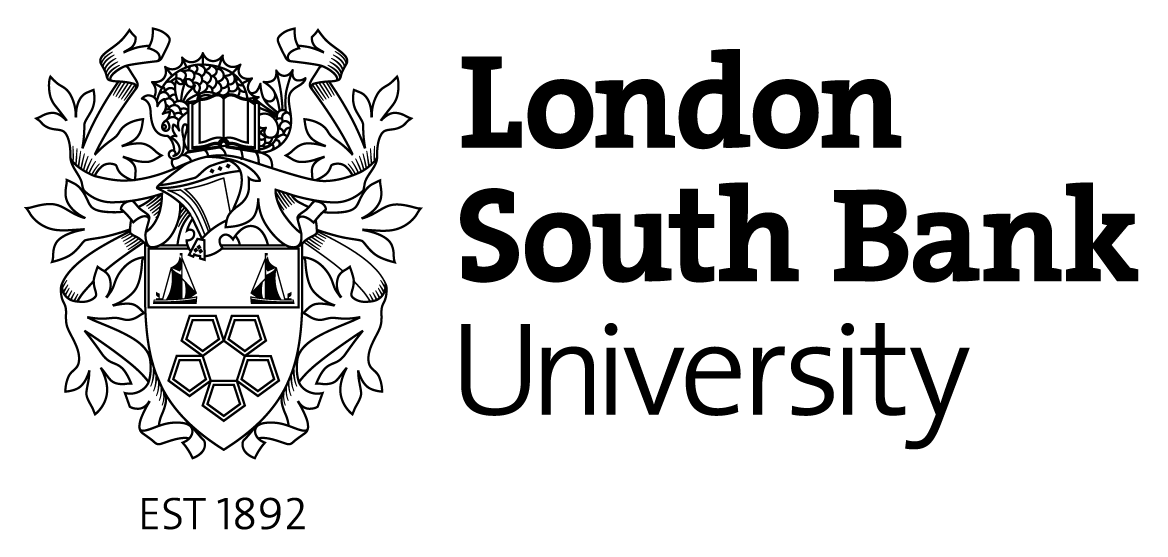 LSBU 2017 BibliographyOutputs from Our Research CommunityCompiled by Stephen Grace, Library and Learning Resources15 November 2018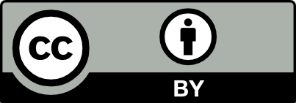 DOI: 10.18744/PUB.002590School of Applied Sciences 2017Adams, C., Clark-Wells, N., Clifton, A., Jones, H., Simpson, J., Tosh, G., . . . Aggarwal, V. (2017). Monitoring oral health of people in Early Intervention for Psychosis (EIP) teams: The extended Three Shires randomised trial. Int J Nurs Stud, 77, 106-114. doi:10.1016/j.ijnurstu.2017.10.005Al-HadiHasan, A., Callaghan, P., & Lymn, J. (2017). Qualitative process evaluation of a psycho-educational intervention targeted at people diagnosed with schizophrenia and their primary caregivers in Jordan. BMC Psychiatry, 17(1). doi:10.1186/s12888-017-1225-2Albery, I., Gawrylowicz, J., Ridley, A., Barnoth, E., & Young, J. (2017). Alcohol-induced retrograde facilitation renders witnesses of crime less suggestible to misinformation. Psychopharmacology, 234(8), 1267-1275. doi:10.1007/s00213-017-4564-2Alma, L., Spada, M., Fernie, B., Yilmaz-Samanci, A., Caselli, G., & Nikčević, A. (2017). Metacognitions in smoking: Evidence from a cross-cultural validation of the metacognitions about smoking questionnaire in a Turkish sample. Psychiatry Research, 259, 160-168. doi:10.1016/j.psychres.2017.10.015Attard, A., Larkin, M., Boden, Z., & Jackson, C. (2017). Understanding Adaptation to First Episode Psychosis Through the Creation of Images. Journal of Psychosocial Rehabilitation and Mental Health, 4(1), 73-88. doi:10.1007/s40737-017-0079-8Bacon, I., McKay, E., Reynolds, F., & McIntyre, A. (2017). ‘The Lady of Shalott’: Insights Gained from Using Visual Methods and Interviews Exploring the Lived Experience of Codependency. Qualitative Methods in Psychology Bulletin. Bastounis, A., Callaghan, P., Lykomitrou, F., Aubeeluck, A., & Michail, M. (2017). Exploring Students’ Participation in Universal, Depression and Anxiety, Prevention Programmes at School: A Meta-aggregation. School Mental Health, 9(4), 372-385. doi:10.1007/s12310-017-9230-7Black, M., Jones, A., Blackwell, J., Bailey, S., Wylie, L., McDonagh, S., . . . Vanhatalo, A. (2017). Muscle metabolic and neuromuscular determinants of fatigue during cycling in different exercise intensity domains. Journal of Applied Physicology (1985), 122(3), 446-459. doi:10.1152/japplphysiol.00942.2016Boden, Z. (2017). Terror and horror: Feelings, intersubjectivity and ‘understanding at the edges’ in an interview on a suicide attempt. In M. Pompili (Ed.), Phenomenology of Suicide: Unlocking the suicidal mind (pp. 51-71): Springer.Booth, P., Albery, I., & Frings, D. (2017). The Effect of E-Cigarette Advertisements and Anti-Smoking Messages on Explicit and Implicit Attitudes towards Tobacco and E-Cigarette Smoking in 18-65 Year Olds: A Randomised Controlled Study Protocol. BMJ Open. Brand, M., & de Oliveira, R. (2017). Recalibration in functional perceptual-motor tasks: A systematic review. Human Movement Science, 56(Pt B), 54-70. Broeker, L., Kiesel, A., Aufschnaiter, S., Ewolds, H., Gaschler, R., Haider, H., . . . Zhao, F. (2017). Why prediction matters in multitasking and how predictability can improve it. Frontiers in Psychology, 8. Broeker, L., Liepelt, R., Poljac, E., Künzell, S., Ewolds, H., de Oliveira, R., & Raab, M. (2017). Multitasking as a choice: a perspective. Psychological Research, 82(1), 12-23. doi:10.1007/s00426-017-0938-7Brown, S., & Reavey, P. (2017). Contextualising Autobiographical Remembering: An expanded view of memory. In M. Meade, C. Harris, P. Van Bergen, J. Sutton, & A. Barnier (Eds.), Collaborative Remembering: Theories, Research, and Applications: Oxford University Press.Cane, J., Ferguson, H., & Apperly, I. (2017). Using perspective to resolve reference: the impact of cognitive load and motivation. Journal of Experimental Psychology: Learning, Memory, and Cognition, 43(4), 591-610. doi:10.1037/xlm0000345Cardin, V., Rudner, M., De-Oliveira, R., Andin, J., Beese, L., Woll, B., & Rönnberg, J. (2017). The organisation of working memory networks is shaped by early sensory experience. Cerebral Cortex. Cardwell, J., & Lewis, E. (2017). Vocation, Belongingness, and Balance: A Qualitative Study of Veterinary Student Well-Being. Journal of Veterinary Medical Education, 44(1), 29-37. doi:10.3138/jvme.0316-055RCaselli, G., Offredi, A., Martino, F., Varalli, D., Ruggiero, G., Sassaroli, S., . . . Wells, A. (2017). Metacognitive beliefs and rumination as predictors of anger: A prospective study. Aggressive Behavior, 43(5), 421-429. doi:10.1002/ab.21699Chakroun-Baggioni, N., Corman, M., Spada, M., Caselli, G., & Gierski, F. (2017). Desire thinking as a confounder in the relationship between mindfulness and craving: Evidence from a cross-cultural validation of the Desire Thinking Questionnaire. Psychiatry Research, 256, 188-193. Civai, C., & Ma, I. (2017). The Enhancement of Social Norm Compliance: Prospects and Caveats. Journal of Cognitive Enhancement, 1(1), 26-30. doi:10.1007/s41465-017-0009-4Cox, S., & Jakes, S. (2017). Nicotine and e-cigarettes: Rethinking addiction in the context of reduced harm. International Journal of Drug Policy, 44, 84-85. Dawkins, L., Kosmider, L., Kimber, C., Kurek, J., & corcoran, O. (2017). Compensatory puffing with lower nicotine concentration e-liquids increases carbonyl exposure in e-cigarette aerosols. Nicotine and Tobacco Research (OUP), 20(8), 998-1003. doi:10.1093/ntr/ntx162Dawkins, L., & McRobbie, H. (2017). Changing Behaviour: Electronic Cigarettes. Retrieved from de Oliveira, R., Raab, M., Hegele, M., & Schorer, J. (2017). Task Integration Facilitates Multitasking. Frontiers in Psychology, 8, 1-15. Dennison, S., Harris, F., & Phoenix, D. (2017). Investigations into the potential anticancer activity of Maximin H5. Biochimie, 137(June), 29-34. doi:10.1016/j.biochi.2017.02.013Epro, G., Koenig, M., McCrum, C., Baedorf, M., Schade, F., & Karamanidis, K. (2017). Muscle-tendon adaptation monitoring in elite athletes: Preliminary results from a longitudinal investigation. Paper presented at the 35th Conference of the International Society of Biomechanics in Sport, Cologne, Germany. Epro, G., Koenig, M., Mersmann, F., Arampatzis, A., & Karamanidis, K. (2017). Simplified triceps surae muscle volume assessment in the elderly. Paper presented at the 10. Jahrestagung der Deutschen Gesellschaft für Biomechanik (DGfB), Hannover, Germany. Epro, G., McCrum, C., Mierau, A., Leyendecker, M., Brüggemann, G.-P., & Karamanidis, K. (2017). Effect of triceps surae muscle-tendon unit mechanical properties on gait stability and adaptability in older female adults. Paper presented at the BASES Biomechanics Interest Group (BIG) Meeting 2017, Portsmouth, UK. Epro, G., Mierau, A., Brüggemann, G.-P., & Karamanidis, K. (2017). Effect of long-term exercise-induced changes of the triceps surae muscle-tendon unit properties on maximal walking velocity in the elderly. Paper presented at the 10. Jahrestagung der Deutschen Gesellschaft für Biomechanik (DGfB), Hannover, Germany. Epro, G., Mierau, A., Doerner, J., Luetkens, J., Scheef, L., Kukuk, G., . . . Karamanidis, K. (2017). Achilles tendon mechanosensitivity is preserved in old age: In vivo evidence from a 1.5 years long resistance training intervention. Paper presented at the 22nd annual Congress of the European College of Sport Science, Essen, Germany. Epro, G., Mierau, A., Doerner, J., Luetkens, J., Scheef, L., Kukuk, G., . . . Karamanidis, K. (2017). Achilles tendon is mechanosensitive in old adults: a 1.5 year resistance training intervention. Paper presented at the BASES Biomechanics Interest Group (BIG) Meeting 2017, Portsmouth, UK. Ewolds, H., Broeker, L., De-Oliveira, R., Raab, M., & Kunzell, S. (2017). Implicit and explicit knowledge both improve dual task performance in a continuous pursuit tracking task. Frontiers in Psychology, 8, 1-11. doi:10.3389/fpsyg.2017.02241Fergus, T., & Spada, M. (2017). Cyberchondria: Examining relations with problematic Internet use and metacognitive beliefs. Clin Psychol Psychother, 24(6), 1322-1330. doi:10.1002/cpp.2102Fraser, C., Grundy, A., Meade, O., Callaghan, P., & Lovell, K. (2017). EQUIP training the trainers: an evaluation of a training programme for service users and carers involved in training mental health professionals in user-involved care planning. Journal of Psychiatric and Mental Health Nursing, 24(6), 367-376. doi:10.1111/jpm.12361 Frings, D., Albery, I., & Monk, R. (2017). The whys and the hows of psychosocial approaches to addiction. Journal of Applied Social Psychology, 47(3), 115-117. doi:10.1111/jasp.12440Frings, D., Moss, A., Albery, I., Eskisan, G., WIlcockson, T., & Marchant, A. (2017). Environmental context influences visual attention to responsible drinking messages. Alcohol and Alcoholism, 53(1), 46-51. doi:10.1093/alcalc/agx076Gaoua, N. (2017). Effect of Cold on Proprioception and Cognitive Function in Elite Alpine Skiers. International Journal of Sports Physiology and Performance, 12(1), 69-74. doi:10.1123/ijspp.2016-0002Gaoua, N., de Oliveira, R., & Hunter, S. (2017). Perception, action and cognition of football referees in extreme temperatures: Impact on decision performance. Frontiers in Psychology, 8. doi:10.3389/fpsyg.2017.01479Grundy, A., Walker, L., Meade, O., Fraser, C., Cree, L., Bee, P., . . . Callaghan, P. (2017). Evaluation of a co-delivered training package for community mental health professionals on service user- and carer-involved care planning. Journal of Psychiatric and Mental Health Nursing, 24(6), 358-366. Heidebrecht, F., MacLeod, M., & Dawkins, L. (2017). Predictors of heroin abstinence in opiate substitution therapy in heroin-only users and dual users of heroin and crack. Addictive Behaviors, 77, 210-216. doi:10.1016/j.addbeh.2017.10.013Hobbins, L., Hunter, S., Gaoua, N., & Girard, O. (2017). Normobaric hypoxic conditioning to maximise weight-loss and ameliorate cardio-metabolic health in obese populations: A systematic review. American journal of physiology. Regulatory, integrative and comparative physiology, 313(3), R251-R264. doi:10.1152/ajpregu.00160.2017Koenig, M., Epro, G., McCrum, C., Ackermans, T., Schade, F., & Karamanidis, K. (2017). Muscle and tendon adaptation in young and older adult athletes: A combined longitudinal and cross sectional investigation. Paper presented at the 10. Jahrestagung der Deutschen Gesellschaft für Biomechanik, Hannover. Koenig, M., Epro, G., McCrum, C., Bädorf, M., Schade, F., & Karamanidis, K. (2017a). The effect of habitual athletics training on muscle and tendon adaptation in young and older elite athletes. Paper presented at the 2017 BASES Biomechanics Interest Group (BIG) Meeting, Portsmouth, Portsmouth. Koenig, M., Epro, G., McCrum, C., Bädorf, M., Schade, F., & Karamanidis, K. (2017b). Monitoring muscle-tendon adaptation in elite athletes: Preliminary data from a 1-year longitudinal investigation. Paper presented at the 22nd annual Congress of the European College of Sport Science (ECSS), Essen. Koenig, M., Hemmers, S., McCrum, C., Epro, G., Ackermans, T., Hartmann, U., & Karamanidis, K. (2017). Age-related differences in drop-jump performance are eliminated by matching triceps surae muscle strength and Achilles tendon stiffness. Paper presented at the 2017 BASES Biomechanics Interest Group (BIG) Meeting, Portsmouth, Portsmouth. Koenig, M., Hemmers, S., McCrum, C., Epro, G., Ackermans, T., Hartrmann, U., & Karamanidis, K. (2017). Matching triceps surae muscle strength and tendon stiffness eliminates age-related differences in drop-jump performance. Paper presented at the 35th International Conference on Biomechanics in Sports, Cologne. Kolubinski, D., Nikčević, A., Lawrence, J., & Spada, M. (2017). The metacognitions about self-critical rumination questionnaire. Journal of Affective Disorders, 220, 129-138. Künzell, S., Broeker, L., Dignath, D., Ewolds, H., Raab, M., & Tomaschke, R. (2017). What is a task? An ideomotor perspective. Psychological Research, 82, 4-11. doi:10.1007/s00426-017-0942-yLarkin, M., Boden, Z., & Newton, E. (2017). If psychosis were cancer: A speculative comparison. Medical Humanities, 43(2), 118-123. Leary, P., Bell, G., & Thomson, E. (2017). Exploring Aspects of Strategic Management for a Small Plant Bakery. Paper presented at the British Academy of Management 2016 Conference, Newcastle upon Tyne. Loeffler, J., Raab, M., & Cañal-Bruland, R. (2017a). Does movement influence representations of time and space? PLoS ONE, 12(4). doi:10.1371/journal.pone.0175192Loeffler, J., Raab, M., & Cañal-Bruland, R. (2017b). Walking Back to the Future. Experimental Psychology, 64(5), 346-358. doi:10.1027/1618-3169/a000377Luo, J., Annesley-Williams, D., Adams, M., & Dolan, P. (2017). How are adjacent spinal levels affected by vertebral fracture, and by vertebroplasty? A biomechanical study on cadaveric spines. The Spine Journal, 17(6), 863-874. doi:10.1016/j.spinee.2017.01.013Manning, J., Carter, T., Latif, A., Cooper, J., Horsley, A., Armstrong, M., . . . Wharrad, H. (2017). "Our Care through our eyes": impact of a co-produced digital education programme on nurses’ knowledge, confidence and attitudes in providing care for children and young people who have self-harmed: a mixed-methods study in the UK. BMJ Open, 7(4). doi:10.1136/bmjopen-2016-014750Marino, C., Finos, L., Vieno, A., Lenzi, M., & Spada, M. (2017). Objective Facebook behaviour: Differences between problematic and non-problematic users. Computers in Human Behavior, 73, 541-546. doi:10.1016/j.chb.2017.04.015Marino, C., Gini, G., Vieno, A., & Spada, M. (2017). The associations between problematic Facebook use, psychological distress and well-being among adolescents and young adults: A systematic review and meta-analysis. Journal of Affective Disorders, 226, 274-281. Marino, C., Hirst, C., Murray, C., Vieno, A., & Spada, M. (2017). Positive Mental Health as a Predictor of Problematic Internet and Facebook Use in Adolescents and Young Adults. Journal of Happiness Studies, 1-14. doi:10.1007/s10902-017-9908-4Marino, C., Vieno, A., Altoè, G., & Spada, M. (2017). Factorial validity of the Problematic Facebook Use Scale for adolescents and young adults. J Behav Addict, 6(1), 5-10. doi:10.1556/2006.6.2017.004Martino, F., Caselli, G., Di Tommaso, J., Sassaroli, S., Spada, M., Valenti, B., . . . Menchetti, M. (2017). Anger and depressive ruminations as predictors of dysregulated behaviours in borderline personality disorder. Clinical Psychology and Psychotherapy, 25(1), 188-194. doi:10.1002/cpp.2152Martino, F., Spada, M., Menchetti, M., Lo Sterzo, E., Sanza, M., Tedesco, P., . . . Berardi, D. (2017). Substance-related and addictive disorders as mediators between borderline personality disorder and aggressive behavior. Clinical Psychologist. McCrum, C., Eysel-Gosepath, K., Epro, G., Meijer, K., Savelberg, H., Brüggemann, G.-P., & Karamanidis, K. (2017). Associations Between Bipedal Stance Stability and Locomotor Stability Following a Trip in Unilateral Vestibulopathy. Journal of Applied Biomechanics, 33(2), 112-117. doi:10.1123/jab.2016-0004McCrum, C., Oberlaender, K., Epro, G., Krauss, P., Reeves, N., & Karamanidis, K. (2017). Loading rate and contraction type effects on the human Achilles tendon force-elongation relationship. Paper presented at the 22nd Annual Congress of the European College of Sport Science, Essen, Germany. McCrum, C., Oberländer, K., Epro, G., Krauss, P., James, D., Reeves, N., & Karamanidis, K. (2017). Loading rate and contraction duration effects on in vivo human Achilles tendon mechanical properties. Clinical Physiology and Functional Imaging, 38(3), 517-523. doi:10.1111/cpf.12472 Moss, A., & Albery, I. (2017). The Science of Absent Evidence: Is there such thing as an effective responsible drinking message? Alcohol and Alcoholism, 53(1), 26-30. doi:10.1093/alcalc/agx070Moss, A., Evans, S., & Albery, I. (2017). Effect of health messages on alcohol attitudes and intentions in a sample of 16- & 17-year-old underage drinkers. International journal of environmental research and public health, 14(10). Naufahu, J., Brito, F., Doslikova, B., Valencia, T., Cunliffe, A., & Murray, J. (2017). Melanin-concentrating hormone in peripheral circulation in the human. The Journal of clinical endocrinology, 232(3), 513-523. doi:10.1530/JOE-16-0240Nikčević, A., Alma, L., Marino, C., Kolubinski, D., Yılmaz-Samancı, A., Caselli, G., & Spada, M. (2017). Modelling the contribution of negative affect, outcome expectancies and metacognitions to cigarette use and nicotine dependence. Addictive Behaviors, 74, 82-89. doi:10.1016/j.addbeh.2017.06.002Nikčević, A., Marino, C., Caselli, G., & Spada, M. (2017). The importance of thinking styles in predicting binge eating. Eating Behaviors, 26, 40-44. doi:10.1016/j.eatbeh.2017.01.002O'Callaghan, P., Szarko, M., Wang, Y., & Luo, J. (2017). Effects of bone damage on creep behaviours of human vertebral trabeculae. Bone, 106, 204-210. doi:10.1016/j.bone.2017.10.022Pizzera, A., Hohmann, T., Streese, L., Habbig, A., & Raab, M. (2017). Long-term effects of acoustic reafference training (ART). European Journal of Sport Science, 17(10), 1279-1288. doi:10.1080/17461391.2017.1381767Raab, M. (2017a). Motor heuristics and embodied choices: how to choose and act. Current Opinion in Psychology, 16(Aug), 34-37. doi:10.1016/j.copsyc.2017.02.029Raab, M. (2017b). Sport and exercise psychology in 2050. German Journal of Exercise and Sport Research, 47(1), 62-71. doi:10.1007/s12662-016-0435-yRaab, M., Büsch, D., & Schorer, J. (2017). Taktik und Taktiktraining. In K. Hottenrott & I. Seidel (Eds.), Handbuch Trainingswissenschaft - Trainingslehre (pp. 291-301). Schorndorf, Germany: Hofmann-Verlag.Raab, M., Loeffler, J., & Canal-Bruland, R. (2017). Walking back to the future: The impact of walking backward and forward on spatial 2 and temporal concepts. Experimental Psychology, 64, 346-358. doi:10.1027/1618-3169/a000377Racinais, S., Wilson, M., Gaoua, N., & Periard, J. (2017). Heat acclimation has a protective effect on the central but not peripheral nervous system. Journal of applied physiology (Bethesda, Md. : 1985), 123(4), 816-824. doi:10.1152/japplphysiol.00430.2017Reavey, P. (2017). Scenic memory: Experience through time–space. Memory Studies, 10(2), 107-111. doi:10.1177/1750698016683844Reavey, P., & Brown, S. (2017a). Dark Organizational Theory. Journal of Cultural Economy, 10(3), 280-295. doi:10.1080/17530350.2017.1298533Reavey, P., & Brown, S. (2017b). False Memories and Real Epistemic Problems. Culture and Psychology, 23(2), 171-185. doi:10.1177/1354067X17695764Reavey, P., Poole, J., Corrigall, R., Zundel, T., Byford, D., Sarhane, S., . . . Ougrin, D. (2017). The ward as emotional ecology: Adolescent experiences of managing mental health and distress in psychiatric inpatient settings. Health and Place, 46, 210-218. doi:10.1016/j.healthplace.2017.05.008Slee, A., O'Driscoll, J., & Sharma, R. (2017). Body mass index mortality paradox in chronic kidney disease patients with suspected cardiac chest pain. Journal of Cachexia, Sarcopenia and Muscle - Clinical Reports, 2(1). doi:10.17987/jcsm-cr.v2i1.10Smith-Spark, J. (2017). A review of prospective memory impairments in developmental dyslexia: Evidence, explanations, and future directions. Clinical Neuropsychologist, 32(5), 816-835. doi:10.1080/13854046.2017.1369571Smith-Spark, J., Henry, L., Messer, D., & Zi?cik, A. (2017). Verbal and non-verbal fluency in adults with developmental dyslexia: Phonological processing or executive control problems? Dyslexia, 23(3), 234-250. doi:10.1002/dys.1558 Smith-Spark, J., Zięcik, A., & Sterling, C. (2017a). Adults with developmental dyslexia show selective impairments in time-based and self-initiated prospective memory: Self-report and clinical evidence. Research in Developmental Disabilitiesl, 62, 247-258. doi:10.1016/j.ridd.2016.12.011Smith-Spark, J., Zięcik, A., & Sterling, C. (2017b). The event-based prospective memory of adults with developmental dyslexia under naturalistic conditions. Asia Pacific Journal of Developmental Differences, 4(1), 17-33. Spada, M., & Marino, C. (2017). Metacognitions and emotion regulation as predictors of problematic internet use in adolescents. Clinical Neuropsychiatry, 14(1), 59-63. Tombor, I., Vangeli, E., West, R., & Shahab, L. (2017). Progression towards smoking cessation: qualitative analysis of successful, unsuccessful and never quitters. Journal of Substance Use, 23(2), 214-222. doi:10.1080/14659891.2017.1378746Tunariu, A., Tribe, R., Frings, D., & Albery, I. (2017). The iNEAR programme: an existential positive psychology intervention for resilience and emotional wellbeing. International Review of Psychiatry, 29(4), 362-372. doi:10.1080/09540261.2017.1343531Wood, K., Albery, I., Moss, A., White, S., & Frings, D. (2017). Study protocol for a randomised controlled trial of Allen Carr’s Easyway programme versus Lambeth and Southwark NHS service for smoking cessation. BMJ Open, 7(12), e016867. doi:10.1136/bmjopen-2017-016867School of Arts & Creative Industries 2017Aziz, T., & Hammond, P. (2017). Post-screen experiments. Journal of Media Practice, 18(1), 1-3. doi:10.1080/14682753.2017.1308745Brown, A. (2017). Who Told you that you were Analogue? Loose Associations, 3(3), 22-25. Chatzichristodoulou, M. (2017). Encountering the Digital in Performance:Deployment | Engagement | Trace. Introduction. Contemporary Theatre Review, 27(3), 311-323. doi:10.1080/10486801.2017.1343248Dewdney, A. (2017). Co-creating in the Networks: A Reply to “What is 21st Century Photography?” [Internet Publication]: The Photographers' Gallery.Jackson, L. (2017a). The importance of social interaction in the co-working spaces of Boston USA and London UK. Paper presented at the European Media Managers Association Conference, Ghent, Belgium. Jackson, L. (2017b). The potential of machine mediation in the maintenance of public service media. In B. Dobek-Ostrowska & M. Glowacki (Eds.), Public Service Media Renewal: Adaptation to Digital Network Challenges: Peter Lang.Marchevska, E. (2017a). Belonging and absence: resisting the division. In J. Rudakoff (Ed.), Performing Exile: Foreign Bodies: Intellect Press.Marchevska, E. (2017b). Crossing of Hostile Borders: Displacement and Borders in the artwork of Tanja Ostojić and Bern O'Donoghue. In M. Domines Veliki (Ed.), Migrations. Cambridge: Cambridge Scholars Publishing.Marchevska, E. (2017c). Fluidity and friendship: the choir that surprised the city. Contemporary Theatre Review, 27(3). Marchevska, E. (2017d). Performing the Present, Saving the Future: Digital Media Presence in the Work of Raspeani Skopjani. Contemporary Theatre Review, 27(2). doi:10.1080/10486801.2017.1343240Marchevska, E. (2017e). The Study Room Guide on The Displaced and Privilege: Live Art in Age of Hostility. Retrieved from Pastor, E. (2017). Jean Lambert-wild ou la scène au-delà du visuel. European Drama and Performance Studies(Hors-série), 81-97. Roush, P., & Hampton, M. (2017). The Beauties of DECOMPOSITION. London: msdm publications.Roush, P., & Unstable Media. (2017). The Book Dispersed [exhibition]: London South Bank University.Terrill, S. (2017). The Brutalist Playground: Vitra Design Museum, Germany.Terrill, S. (2017). Sources of inspiration: from the monument to the ordinary. Paper presented at the Alison and Peter Smithson: Ideas, Impact, Architecture, Edge Theatre, The Edge, University of Bath, Bath UK. Terrill, S., & Assemble. (2017). Parallel (of Life and) Architecture: The Ostrich and the Kipper [exhibition]: London South Bank University.Van-Den-Beukel, K. (2017). Paul van Ostaijen's Occupied City. Filter: tijdschrift over vertalen, 24(1), 37-40. Van Den Beukel, K. (2017). Fallen London: Authorship and Game Allegory. Paradoxa, 29. Walsh, V., & Dewdney, A. (2017). Temporal Conflicts and the Purification of Hybrids in the 21st Century Art Museum: Tate, a Case in Point. Stedlijk Studies(5). School of Built Environment and Architecture 2017Akponeware, A., & Adamu, Z. (2017). Clash detection or clash avoidance? An investigation into coordination problems in 3D BIM. Buildings, 7(3). Aygun, H. (2017a). Characterization of Acoustical Properties of Felt and Carpet Made of Natural and Environmentally Friendly Materials. Open Journal of Acoustics, 7(2), 27-38. Aygun, H. (2017b). Why research informed teaching (RIT) in acoustics education: How can we embed research in acoustics education to improve students' learning? Paper presented at the 24th International Congress on Sound and Vibration, London, UK. Ballestero, E., Robinson, P., & Dance, S. (2017). Head-tracked auralisations for a dynamic audio experience in virtual reality sceneries. Paper presented at the 24th International Congress on Sound and Vibration, London. Bayyati, A. (2017a). Modern Surveying Technology: availability and suitability for Heritage Building Surveying and Heritage Building Information Models (HerBIM). Paper presented at the Heritage 2014 - 4th International Conference on Heritage and Sustainable Development, Guimaraes, Portugal. Bayyati, A. (2017b). Sustainability of HSR as a mass transportation mode in terms of efficient use of natural resources. Paper presented at the International Congress on High-Speed Rail Technologies and Long Term Impact, Ciudad Real, Spain. Biglia, A., Gemmell, A., Foster, H., & Evans, J. (2017). Temperature and energy performance of domestic cold appliances in households in England. International Journal of Refrigeration, 87(Mar), 172-184. Cidik, M., & Boyd, D. (2017). Redefining Design in Construction. Paper presented at the 33th Annual Association of Researchers in Construction Management Conference, ARCOM 2017, Cambridge. Çıdık, M., Boyd, D., & Thurairajah, N. (2017). Innovative Capability of Building Information Modeling in Construction Design. Journal of Construction Engineering and Management, 143(8). Dance, S. (2017). Face the Music: A before and after study of the hearing acuity of Classical music students. Paper presented at the International Congress on Sound and Vibration 24, London. Dance, S., & Okten, G. (2017). An Investigation into the Effect of Acoustics on Vocal Strain of Opera Singers. Paper presented at the Internationl Congress on Sound and Vibration, London. Dance, S., & Sanchez-Pizani, R. (2017). Impact that Acoustic Design has on Higher Education for Non-English Speaking Students. Paper presented at the International Congress on Sound and Vibration, London. Davies, G., Boot-Handford, N., Grice, J., Dennis, W., Rami, R., Nicholls, A., & Maidment, G. (2017). Metropolitan Integrated Cooling and Heating. Paper presented at the ASHRAE Winter Conference, Las Vegas. Davies, G., Francis, C., Evans, J., & Maidment, G. (2017). Overview of Sustainable Refrigerated Road Transport Systems. In G. Smithers, L. Day, P. Ferranti, A. Fischer, M. Glibetic, K. Knoezer, A. Lee, P. McSweeney, G. Robertson, C. Schasteen, N. Smith, D. Tanner, & P. Varelis (Eds.), Reference Module in Food Science: Elsevier.Davies, G., Maidment, G., Dennis, W., Ajileye, A., & Grice, J. (2017). Cooling and recovery of heat from underground railway tunnels for district heating. Paper presented at the CIBSE ASHRAE Technical Symposium, Loughborough UK. Dias, W., Chandratilake, S., & Ofori, G. (2017). Dependencies among environmental performance indicators for buildings and their implications. Building and Environment, 123, 101-108. Evans, J., COLOMBO, I., MARQUES, C., KAUFFELD, M., COULOMB, D., & TARLEA, G. (2017). Women in the Refrigeration Industry. Paper presented at the Ashrae 2017 Winter Conference, Las Vegas. Fikiin, K., Stankov, B., Evans, J., Maidment, G., Foster, A., Brown, T., . . . Kaloyanov, N. (2017). Refrigerated warehouses as intelligent hubs to integrate renewable energy in industrial food refrigeration and to enhance power grid sustainability. Trends in Food Science and Technology, 60, 96-103. Gillich, A. (2017). A smarter way to electrify heat – The Balanced Energy Network approach to demand side response in the UK. Paper presented at the European Council for an Energy Efficient Economy (ECEEE) Summer Study, Hyeres, France. Gillich, A., Sunikka-Blank, M., & Ford, A. (2017). Designing an ‘optimal’ domestic retrofit programme. Building Research and Information, 46(7), 767-778. Gomez-Agustina, L., & Swijghuisen Reigersberg, M. (2017). Do Performance Musicians need Acoustic Education? Paper presented at the 24th International Congress on Sound and Vibration, London, UK. Gonzalo, C., Paurine, A., & McCann, F. (2017). Improvement of the isolation of the air cavity for ventilated cladding systems for fire safety purposes. Paper presented at the CIBSE - Technical Symposium 2018, London. Hastie, J., Sutrisna, M., & Egbu, C. (2017). Modelling knowledge integration process in early contractor involvement procurement at tender stage – a Western Australian case study. Construction Innovation, 17(4), 429-456. Kaluarachchi Nartallo, Y. (2017a). Building Community Resilience in the Re-settlement of Displaced Communities. Paper presented at the 7th International Conference on Building Resilience, Using scientific knowledge to inform policy and practice in disaster risk reduction, Bangkok, Thailand. Kaluarachchi Nartallo, Y. (2017b). Improving the Resilience of Infrastructure to Create Sustainable Futures. Paper presented at the International Conference on Sustainable Futures (ICSF), Applied Science University, Bahrain. Kamau, J., Ahmed, A., & Hirst, P. (2017). Performance of Anthill Soil Replaced Concrete in Sulfate Solutions. European Journal of Engineering Materials and Science, 2(5), 50-55. Kamau, J., Ahmed, A., Hirst, P., & Kangwa, J. (2017a). Performance of Class F Pulverised Fuel Ash and Ground Granulated Blast Furnace Slag in Ternary Concrete Mixes. EJERS, European Journal of Engineering Research and Science, 2(6), 36-41. Kamau, J., Ahmed, A., Hirst, P., & Kangwa, J. (2017b). Permeability of Corncob Ash, Anthill soils and Rice husk replaced concrete. International Journal of Science, Environment and Technology, 6(2), 1299-1308. Kane, M., & Yee, R. (2017). The Walworth alternative: Retaining and enhancing Britain’s social housing estates utilising contemporary timber construction. Journal of Green Building, 12(1), 11-35. Kangwa, J., Kamau, J., Ahmed, A., Hirst, P., & Hyndman, F. (2017). Influence of Rice Husk Ash Density on the workability and strength of structural concrete. European Journal of Engineering Research and Science, 2(3), 36-43. Khan, R., Smith, K., & Kraincanic, I. (2017). Improved LJF equations for the uni-planar gapped K-type tubular joints of ageing fixed steel offshore platforms. Journal of Marine Engineering and Technology, 1-16. Kizis, C., Stoppani, T., & Uhia Hernandez, A. (2017). It’s Always a Threesome. Or, on the intricacies of educating an architect. Fuoco Amico, 5. Levatti, H. (2017). Experimental analysis of 3D cracking in drying soils using Ground Penetrating Radar. Geotechnical Testing Journal, 40(2). Mavroulidou, M. (2017). Mechanical Properties and Durability of Concrete with Water Cooled Copper Slag Aggregate. Waste and Biomass Valorization, 1-14. Mavroulidou, M., & Awoliyi, S. (2017). A study on low energy demand materials used in glasscrete to counteract alkali-silica reactions. Paper presented at the 15th International Conference on Environmental Science and Technology CEST2017, Rhodes, Greece. Mavroulidou, M., Ziniatis, A., & Gray, C. (2017). Alternative calcium-based chemical stabilisers for ground improvement: Paper Sludge Ash treatment of London Clay. Paper presented at the 15th International Conference on Environmental Science and Technology (CEST2017), Rhodes, Greece. McCann, F., Ridolfi, G., Karjadi, E., Demmink, H., & Boyd, H. (2017). Numerical analysis of hot polymer-coated steel pipeline joints in bending. In R. Păcurar (Ed.), Finite Element Method - Simulation, Numerical Analysis and Solution Techniques: InTech Open.Mirzania, P., Andrews, D., Ford, A., & Maidment, G. (2017). Community Energy in the UK: The End or the Beginning of a Brighter Future? Paper presented at the Energy for Society: 1st international conference on Energy Research & Social Science, Sitges, Spain. Morales, L., Leembruggen, G., Dance, S., & Shield, B. (2017). A revised speech spectrum for STI calculations. Applied Acoustics, 132, 33-42. Muranko, Z., Andrews, D., Chaer, I., Newton, E., Proudman, P., & Longhurst, M. (2017a). Incentivising pro-circular behaviours: proposing a new enhanced capital allowance scheme for remanufactured products - the case of refrigerated display cabinets in the United Kingdom. Energy Procedia, 123, 369-374. Muranko, Z., Andrews, D., Chaer, I., Newton, E., Proudman, P., & Longhurst, M. (2017b). Pro-circular behaviours and refrigerated display cabinets: supporting resource efficiency in the retail refrigeration sector. Energy Procedia, 123, 70-75. Opoku, A., & Egbu, C. (2017). Students' Perspective on the relevance of sustainability literacy in a postgraduate built environment programme. International Journal of Construction Education and Research, 14(1), 46-58. Peixoto, R., Kuijpers, L., Polonara, F., & Maidment, G. (2017). Potential Impacts of the Montreal Protocol Kigali Amendment to the Choice of Refrigerant Alternatives. Paper presented at the XV CONBRAVA - Brazilian Congress of Refrigeration, Air Conditioning, Ventilation, Heating and Air Treatment, São Paulo, Brazil. Prat, P., Levatti, H., & Ledesma, A. (2017). Numerical analysis of desiccation, shrinkage and cracking in low plasticity clayey soils. Paper presented at the XIV International Conference on Computational Plasticity. Fundamentals and Applications, Barcelona, Spain. Saber, E. (2017). Performance evaluation of damper control settings for operation of multiple-zone variable air volume reheat system in different building applications and climate types. Building Simulation, 10(5), 687-696. Saleh-Matter, N., & Patrick Butler, S. (2017). Determining priorities in introducing accessibility measures for persons with reduced mobility (prm) case study: development of an assessment tool within the London underground network. Paper presented at the Transport Practitioners' Meeting 15th, Nottingham, UK. Sekhar, C., Anand, P., Schiavon, S., Tham, K., Cheong, D., & Saber, E. (2017). Adaptable cooling coil performance during part loads in the tropics - A computational evaluation. Energy and Buildings, 159, 148-163. Shamass, R., Alfano, G., & Guarracino, F. (2017). On Elastoplastic Buckling Analysis of Cylinders under Nonproportional Loading by Differential Quadrature Method. International Journal of Structural Stability and Dynamics, 17(7). Shamass, R., & Cashell, KA. (2017). Behaviour of Composite Beams Made Using High Strength Steel. Structures, 12, 88-101. Stoppani, T., & Kosec, M. (2017). Zasliševanje arhitekture [Interrogating Architecture]. Outsider(12), 3-7. Teo Ai Lin, E., Ofori, G., Tjandra, I., & Kim, H. (2017). Framework for productivity and safety enhancement system using BIM in Singapore. Engineering, Construction and Architectural Management, 24(6), 1350-1371. Yebiyo, M., & Maidment, G. (2017). Life-Saving Cooling. CIBSE journal, 201703. Yebiyo, M., Maidment, G., Paurine, A., & Day, A. (2017). Metering measurement challenges & monitoring of a large scale ground source heat pump (GSHP) system. Paper presented at the ASHRAE Winter Conference, Las Vegas, USA. School of Business 2017Andrei, T., Oancea, B., Richmond, P., Dhesi, G., & Herteliu, C. (2017). Decomposition of the Inequality of Income distribution by income types- Application for Romania. Entropy, 19(9), 430. Barber, S. (2017). The Brexit Environment Demands that Deliberative Democracy Meets Inclusive Growth. Local Economy, 32(3), 219-239. Barber, S., & Jones, A. (2017). Jumping off the cliff? Local Economy, 32(3), 153-155. Baruch, Y., Prouska, R., Ollier-Malaterre, A., & Bunk, J. (2017). Swearing at Work: The Mixed Outcomes of Profanity. Journal of Managerial Psychology, 32(2). Bennett, D., & Aston, H. (2017). Stochastic Modelling of Capital Goods Buying. Paper presented at the LSBU Research Summer School, London. Bennett, D., Graham, C., & Clemente, M. (2017). What long term measures can tell us about brand loyalty. Paper presented at the Academy of Marketing UK Conference, Hull. Bennett, D., Pérez-Bustamante Yábar, D., & Saura, J.-R. (2017). University Incubators May Be Socially Valuable, but How Effective Are They? A Case Study on Business Incubators at Universities. In M. Peris-Ortiz, J. Gomez, J. Merigo-Lindahl, & C. Rueda-Armengot (Eds.), Entrepreneurial Universities: Exploring the Academic and Innovative Dimensions of Entrepeneurship in Higher Education (pp. 83-104). Cham, Switzerland: Springer.Bennett, D., Scriven, J., & Dunn, S. (2017). Pricing and Discounting. In B. Sharp (Ed.), Marketing, Theory, Evidence, Practice (pp. 300-330). Melbourne, Australia: Oxford University Press.Chatrakul Na Ayudhya, U., Prouska, R., & Beauregard, A. (2017). The impact of global economic crisis and austerity on quality of working life and work-life balance: A capabilities perspective. European Management Review, Advance Online Publication, 1-16. Cheung, C., & Kwong, C. (2017). Path-and Place-dependence of entrepreneurial ventures at times of war and conflict. International Small Business Journal, 35(8), 903-927. Cheung, C., Kwong, C., & Tasavori, M. (2017). Bricolage, Collaboration and Mission Drift in Social Enterprises. Entrepreneurship & Regional Development. Czarnecka, B., Brennan, R., & Keles, S. (2017). Cultural Meaning, Advertising, and National Culture: A Four-Country Study. Journal of Global Marketing, 31(1), 4-17. Franke, K., Bennett, D., & Graham, C. (2017). Loyalty Deficits for Small Share Brands. Paper presented at the Academy of Marketing UK Conference, Hull. Graham, C. (2017). Footfall, attraction and conversion; a retail empirical generalisation. Paper presented at the Academy of Marketing UK Conference, Hull. Graham, C., Bennett, D., Franke, K., Henfrey, C., & Nagy-Hamada, M. (2017). Double Jeopardy - 50 years on. Reviving a forgotten tool that still predicts brand loyalty. Australasian Marketing Journal(4), 278-287. Graham, C., Khan, K., & Ilyas, M. (2017). Estimating the value of passing trade from pedestrian density. Journal of Retailing and Consumer Services, Advance Online Publication. Graham, C., Scriven, J., & Bound, J. (2017). Making Sense of Common Dirichlet Deviations. Australasian Marketing Journal, 25(4), 294-308. Ietto-Gillies, G. (2017). The organizational and geographical boundaries of the firm: Focus on labour as a major stakeholder. Critical Perspectives on International Business, 13(1), 72-92. Kissell, K., Moser, K., & Dubowski, J. (2017). Enhancing Ministry & Improving Clergy Well-Being: Exploring the impact of Bowen’s Systems Coaching on the Work-Related Psychological Health of Clergy. Paper presented at the British Psychological Society: Division of Counselling Psychology Annual Conference, Stratford Upon Avon, UK. Moser, K. (2017). The Influence of Feedback and Expert Status in Knowledge Sharing Dilemmas. Applied Psychology, 66(4), 674-709. Moser, K., & Kaemmer, J. (2017). Collaboration Time Influences Information-Sharing at Work. Team Performance Management, 24(1/2), 2-16. Peleg, A., & Graham, C. (2017). Social responsibility and ethics. In B. Sharp (Ed.), Marketing: Theory, Evidence, Practice (pp. 640-692). Melbourne, Australia: Oxford University Press.Psychogios, A., Nyfoudi, M., Theodorakopoulos, N., Szamosi, L., & Prouska, R. (2017). Many hands lighter work? Deciphering the relationship between Adverse Working Conditions and Organization Citizenship Behaviors in SMEs during a severe economic crisis. British Journal of Management, Advance Online Publication. Rigby, M., & Garcia Calavia, M. (2017). Institutional resources as a source of trade union power in Southern Europe. European Journal of Industrial Relations, 24(2), 129-143. Shi, B. (2017). An exploratory study of job insecurity in relation to household registration, employment contract, and job satisfaction in Chinese state-owned enterprises. Evidence-based HRM: a global forum for empirical scholarship, 5(2), 151-165. Warwick, J. (2017). Dealing with mathematical anxiety: Should one size fit all? Mathematics Enthusiast, 14(1-3), 161-174. Wu, W., Lau, M., & Vigne, S. (2017). Modelling Asymmetric Conditional Dependence between Shanghai and Hong Kong Stock Markets. Research in International Business and Finance, 42, 1137-1149. School of Engineering 2017Aboelazayem, O., Abdelaziz, O., Gadalla, M., Hulteberg, C., & Saha, B. (2017). Biodiesel production from high acid value waste cooking oil using supercritical methanol: Esterification kinetics of free fatty acids. Paper presented at the EUBCE 2017 – Proceedings of the 25th European Biomass Conference and Exhibition, Stockholm, Sweden. Aboelazayem, O., Gadalla, M., & Saha, B. (2017a). A comparative study on biodiesel production from waste cooking oils obtained from different sources using supercritical methanol. Journal of Bioremediation & Biodegradation, 8(5), 56-56. Aboelazayem, O., Gadalla, M., & Saha, B. (2017b). An experimental-based energy integrated process for biodiesel production from waste cooking oil using supercritical methanol. Chemical Engineering Transactions, 61. Aboelazayem, O., Gadalla, M., & Saha, B. (2017c). One-step production of biodiesel from high acid value waste cooking oil using supercritical methanol. Paper presented at the 10th World Congress of Chemical Engineering (WCCE10), Barcelona, Spain. Aboelazayem, O., Gadalla, M., & Saha, B. (2017d). Optimising biodiesel production from high acid value waste cooking oil using supercritical methanol. Paper presented at the SEEP 2017 – Proceedings of the 10th International Conference on Sustainable Energy & Environmental Protection, Bled, Slovenia. Aboelazayem, O., Gadalla, M., & Saha, B. (2017e). Optimising biodiesel production from waste cooking oil using supercritical methanol. Renewable Energy, 124, 144-154. Adegoke, V., Chen, D., Banissi, E., & Barikzai, S. (2017). Prediction of Breast Cancer Survivability using Ensemble Algorithms. Paper presented at the International Conference on Smart System and Technologies 2017 (SST 2017), Osijek, Croatia. Adegoke, V., ‎Chen, D., Barikzai, S., & Banissi, E. (2017). Predictive Ensemble Modelling: An Experimental Comparison of Boosting Implementation Methods. Paper presented at the 2017 European Modelling Symposium (EMS), Manchester. Al-Shamaileh, O., Aloudat, A., & Barikzai, S. (2017). User concerns about Facebook: Are they important. Paper presented at the ICIT 2017 8th International Conference on Information Technology, Amman, Jordan. Al Rashed, M., Kimball, M., Vega, L., Vera, D., Soler, J., Correa, M., . . . Sattar, T. (2017). Climbing Robots for NDT Applications. Paper presented at the 20th International Conference on Climbing and Walking Robots and Support Technologies for Mobile Machines, CLAWAR 2017, Porto, Portugal. Aldinhas Ferreira, M., Sequeira, J., Tokhi, M., Kadar, E., & Virk, G. (2017). Preface. In M. Aldinhas Ferreira, J. Sequeira, M. Tokhi, E. Kadar, & G. Virk (Eds.), A world with robots: International conference on robot ethics ICRE 2015 (Vol. 84, pp. v-viii). Cham, Switzerland: Springer.Ali, S., & Tokhi, M. (2017). Upper-limb exoskeleton for human muscle fatigue. Paper presented at the CLAWAR 2017: 20th International Conference on Climbing and Walking Robots and the Support Technologies for Mobile Machines, Porto, Portugal. Alramahi, N., & Bush, M. (2017). Size Optimization of 3D Stereoscopic Film Frames. Paper presented at the International Conference on Communication, Management and Information Technology, Warsaw, Poland. Alramahi, N., Bush, M., & Swash, R. (2017a). Coding and Decoding Stereoscopic Film Compression by Multiwavelet Transform. Paper presented at the International Conference on Communication, Management and Information Technology, Warsaw, Poland. Alramahi, N., Bush, M., & Swash, R. (2017b). Novel 3D Stereoscopic Film Compression using Multiwavelet. Paper presented at the International Conference on Communication, Management and Information Technology, Warsaw, Poland. Alramahi, N., Bush, M., & Swash, R. (2017c). Numerically-analysed Multiwavelet Transform computations: multidimensional compression case studies. Paper presented at the International Conference on Communication, Management and Information Technology, Warsaw, Poland. Andrews, D., De Grussa, Z., Chalk, A., & Bush, D. (2017). The use and impact of manual and motorised blinds as aids to thermal and visual comfort in domestic buildings in the UK. Paper presented at the Living and Sustainability: An Environmental Critique of Design and Building Practices, Locally and Globally, London South Bank University, London. Andrews, D., & Soares, S. (2017). Growing Spaces: developing a sustainability literate graduate. Paper presented at the Building Community: Design Education for a Sustainable Future: 19th International Conference on Engineering and Product Design Education, Oslo, Norway. Andrews, D., & Townsend, B. (2017). A tale from the tropics: Education for sustainability and the value of project based learning. Paper presented at the Building Community: Design Education for a Sustainable Future: 19th IInternational Conference on Engineering and Product Design Education, Oslo, Norway. Andriopoulou, F., Orphanoudakis, T., & Dagiuklas, A. (2017). IoTA: IoT Automated SIP-based Emergency Call Triggering System for general eHealth purposes. Paper presented at the 13th IEEE International Conference on Wireless and Mobile Computing, Networking and Communications, Rome. Anvo, R., Sattar, T., Gan, T., & Pinson, I. (2017). Non-destructive testing robots (ndtbots) for in-service storage tank inspection. Paper presented at the Climbing and Walking Robots and the Support Technologies for Mobile Machines (CLAWAR), Porto, Portugal. Averill, A., Ingram, J., Holborn, P., & Battersby, P. (2017). Energy losses during drop weight mechanical impacts with special reference to ignition of flammable atmospheres in nuclear decommissioning: theory and determination of experimental coefficients for impact analysis and prediction. International Journal of Impact Engineering, 109, 92-103. Ball, J., Lane, D., & Reehal, H. (2017). The synthesis of CuxS from Cu layers by low pressure plasma processing. Journal of Alloys and Compounds, 708, 1124-1130. Beasley, M., Holborn, P., Ingram, J., & Maidment, G. (2017). Domestic Refrigerator Design -Safety Issues and Opportunities. Paper presented at the The Institute of Refrigeration Event 2nd March 2017, London South Bank University. Bianconi, F., Smeraldi, F., Abdollahyan, M., & Xiao, P. (2017). On the use of skin texture features for gender recognition: An experimental evaluation. Paper presented at the 6th International Conference on Image Processing Theory Tools and Applications (IPTA), 2016, Oulu, Finland. Borda, A., & Bowen, J. (2017). Smart Cities and Cultural Heritage - A Review of Developments and Future Opportunities. Paper presented at the Electronic Visualisation and the Arts (EVA 2017), London, UK. Bourebrab, M., Durand, G., & Taylor, A. (2017). Development of Highly Repellent Silica Particles for Protection of Hemp Shiv Used as Insulation Materials. Materials, 11(1), 4. Bowen, J. (2017a). Alan Turing: Founder of computer science. Lecture Notes in Computer Science (including subseries Lecture Notes in Artificial Intelligence and Lecture Notes in Bioinformatics), 10215, 1-15. Bowen, J. (2017b). Provably Correct Systems: Community, Connections, and Citations. In M. G. Hinchey, J. P. Bowen, & E. R. Olderog (Eds.), Provably Correct Systems (pp. 313-328): Springer.Bowen, J., & Giannini, T. (2017). Life in Code and Digits: When Shannon met Turing. Paper presented at the Electronic Visualisation and the Arts (EVA 2017), London, UK. Bowen, J., Liu, Z., & Zhang, Z. (2017a). Engineering trustworthy software systems Preface Engineering Trustworthy Software Systems (Vol. 10215, pp. V-X): Springer.Bowen, J., Liu, Z., & Zhang, Z. (2017b). Preface. Lecture Notes in Computer Science (including subseries Lecture Notes in Artificial Intelligence and Lecture Notes in Bioinformatics), 10215. Bowen, J., Wilson, R., & Sprevak, M. (2017). The Turing Guide: Oxford University Press.Bowen, J., & Zhu, H. (Eds.). (2017). Unifying theories of programming: 6th International Symposium, UTP 2016, Reykjavik, Iceland, June 4-5, 2016, Revised Selected Papers. Cham, Switzerland: Springer.Brath, R., & Banissi, E. (2017a). Microtext Line Charts. Paper presented at the 21st International Conference Information Visualisation, London. Brath, R., & Banissi, E. (2017b). Multivariate label-based thematic maps. International Journal of Cartography, 3(1), 45-60. Brath, R., & Banissi, E. (2017c). Stem & Leaf Plots Extended to Various Ranges of Text. Paper presented at the 14th International Conference Computer Graphics, Imaging and Visualization, Marrakesh, Morocco. Breuer, P., Bowen, J., Palomar, E., & Liu, Z. (2017a). Encrypted computing: Speed, security and provable obfuscation against insiders. Paper presented at the International Carnahan Conference on Security Technology, Madrid, Spain. Breuer, P., Bowen, J., Palomar, E., & Liu, Z. (2017b). On obfuscating compilation for encrypted computing. Paper presented at the 14th International Conference on Security and Cryptography, Madrid, Spain. Brown, R., Ghavami, N., Siddiqui, H., Adjrad, M., Ghavami, M., & Dudley-McEvoy, S. (2017). Occupancy Based Household Energy Disaggregation using Ultra Wideband Radar and Electrical Signature Profiles. Energy and Buildings, 141, 134-141. Centeno, M., Diaz, P., & Breda, A. (2017). Comparative Study of Polyacrylamide Co-polymers for EOR at High Salinity Conditions “Laboratory and Simulation". Paper presented at the IOR 2017 - 19th European Symposium on Improved Oil Recovery, Stavanger, Norway. Chaurasia, A., Jahanzad, F., & Sajjadi, S. (2017). Preparation and characterization of tunable oil-encapsulated alginate microfibers. Materials and Design, 128, 64-70. Chen, D. (2017). Feature Extraction and Labelling Large Data Sets Using Deep Learning. Paper presented at the RESEARCHER LINK: Smart Technology for Fighting Virus Epidemics & Bioinformatics, Recife, Pernambuco, Brazil. Chrysoulas, C., & Fasli, M. (2017). Building an adaptive E-learning system. Paper presented at the 9th International Conference on Computer Supported Education, Porto, Portugal. Constantinou, A. (2017a). CO2 absorption in flat membrane microstructured contactors of different wettability using aqueous solution of NaOH. Green Processing and Synthesis. Constantinou, A. (2017b). How tall buildings affect turbulent air flows and dispersion of pollution within a neighbourhood. Environmental Pollution, 233, 782-796. Constantinou, A. (2017c). A review on thermal and catalytic pyrolysis of plastic solid waste. Journal of Environmental Management, 197, 177-198. Dagiuklas, T., & Bulkan, U. (2017). Predicting Quality Of Experience For Online Video Systems Using Machine Learning. Paper presented at the 19th IEEE International Workshop on Multimedia Signal Processing, Luton. De Grussa, A., Andrews, D., Chalk, A., & Bush, D. (2017). A Case Study assessing the impact of Shading Systems combined with Night-Time Ventilation strategies on Overheating within a Residential Property. Paper presented at the 38th AIVC - 6th TightVent & 4th Venticool Conference, 2017 Ventilating healthy low-energy buildings, Nottingham, UK. Dey, M., Gupta, M., Rana, S., Turkey, M., & Dudley-McEvoy, S. (2017). A PID Inspired Feature Extraction for HVAC Terminal Units. Paper presented at the IEEE Conference on Technologies for Sustainability (SusTech 2017), Phoenix, Arizona, USA. Dey, M., Gupta, M., Turkey, M., & Dudley-McEvoy, S. (2017). Unsupervised Learning Techniques for HVAC Terminal Unit Behaviour Analysis. Paper presented at the IEEE International Conference on Smart City Innovations, Fremont, California, USA. Diaz, P., Centeno, M., & Breda, A. (2017). Systematic comparative study of Polyacrylamide Co-polymers for EOR at High Salinity Conditions. Paper presented at the 19th European Symposium on Improved Oil Recovery, Stavenger, Norway. Diaz, P., & Theyab, M. (2017). An experimental and simulation study of wax deposition in hydrocarbon pipeline. GLOBAL JOURNAL OF ENGINEERING SCIENCE AND RESEARCHES, 4(7), 85-98. Dissanayake, M., Howlader, M., Sattar, T., Gan, T., & Pinson, I. (2017). Development of a novel crawler based robot for mooring chain climbing. Paper presented at the 20th International Conference on Climbing and Walking Robots and the Support Technologies for Mobile Machines (CLAWAR), Porto, Portugal. Dissanayake, M., Sattar, T., Howlader, O., Pinson, I., & Gan, T.-H. (2017). Tracked-wheel crawler robot for vertically aligned mooring chain climbing design:simulation and validation of a climbing robot for mooring chain. Paper presented at the IEEE International Conference on Industrial and Information Systems (ICIIS), Peradeniya, Sri Lanka. Duan, F., Corsar, M., Zhou, L., & Mba, D. (2017). Using independent component analysis scheme for helicopter main gearbox bearing defect identification. Paper presented at the 2017 IEEE International Conference on Prognostics and Health Management (ICPHM), Texas, USA. Dudley-McEvoy, S. (2017). UWB Localization Employing Supervised Learning Method. Paper presented at the IEEE International Conference on Ubiquitous Wireless Broadband 2017, Salamanca, Spain. Dudley-McEvoy, S., Loukriz, A., & Quinlan, T. (2017). Experimental Validation of a Thirteen Level H-Bridge Photovoltaic Inverter Configuration. Paper presented at the IEEE EEEIC17 and I&CPS Europe, Milan, Italy. Firdaus, A., & Tokhi, M. (2017). Real-time embedded sliding mode observer for quadcopter UAVs. Paper presented at the CLAWAR 2017: 20th International Conference on Climbing and Walking Robots and the Support Technologies for Mobile Machines, Porto, Portugal. Gallet, M., Nawratil, G., Schicho, J., & Selig, J. (2017). Mobile Icosapods. Advances in Applied Mathematics, 88(July), 1-25. Ghatauray, T., Ingram, J., & Holborn, P. (2017). A comparison study into low leak rate buoyant gas dispersion in a small fuel cell enclosure using plain and louvre vent passive ventilation schemes. Paper presented at the HYSAFE: International Conference On Hydrogen Safety, Hamburg, Germany. Ghavami, M. (2017). A Spatially Processed 3D Wideband Adaptive Conical Array System. Paper presented at the IEEE International Conference on Ubiquitous Wireless Broadband ICUWB’2017, Salamanca, Spain. Ghavami, M., & Shams Dilmaghani, R. (2017). Equity Risk Premiums and Risk Free Rates in Modelling and Prediction of Financial Markets. Paper presented at the International Conference on Mathematical Finance, Statistics and Economics, Vienna, Austria. Ghezel-Ayagh, H., Jolly, S., Patel, D., & Steen, W. (2017). Electrochemical Membrane Technology for Carbon Dioxide Capture from Flue Gas. Energy Procedia, 108, 2-9. Goher, K., Almeshal, A., Agouri, S., Nasir, A., Tokhi, M., Alenezi, M., . . . Fadlallah, S. (2017). Hybrid spiral-dynamic bacteria-chemotaxis algorithm with application to control two-wheeled machines. Robotics and Biomimetics, 4(1). Goss, V. (2017). Large Llamas with Silver Shoes. Society & Animals, 25(2), 144-162. Goss, V., Singh, P., & Chaouki, R. (2017). Large deflections of a clamped-slider-pinned rod with uniform intrinsic curvature. International Journal of Solids and Structures, 129, 135-145. Guo, Z.-g., Gao, X.-g., Hao, R., Yang, Y., Di, R.-h., & Chen, D.-q. (2017). Learning Bayesian Network Parameters from a Small Data Set: A Further Constrained Qualitatively Maximum a Posteriori Method. International Journal of Approximate Reasoning, 91(Dec), 22-35. Gusev, M., Patel, S., & Tasic, J. (2017). Stimulating intellectual activity with adaptive environment (SMILE). Paper presented at the 8th Balkan Conference in Informatics, Skopje, Macedonia. Hadawey, A., Tassou, S., Chaer, I., & Sundararajan, R. (2017). Unwrapped food product display shelf life assessment. Energy Procedia, 123, 62-69. Hussain, S., Iqbal, M., Saeed, A., Raza, I., Raza, H., Ali, A., . . . Baig, A. (2017). An Efficient Channel Access Scheme for Vehicular Ad-hoc Networks. Mobile Information Systems, 2(4), 1473-1477. Iqbal, M., & Dagiuklas, A. (2017). Infrastructure as a Service (IaaS): A Comparative Performance Analysis of Open-Source Cloud Platforms. Paper presented at the International Workshop on Computer-Aided Modeling Analysis and Design of Communication Links and Networks (CAMAD), Lund, Sweden. Ishak, A., Tokhi, M., Al-Quraishi, M., Linares, D., & Ali, S. (2017). Modelling and control of standing up and sitting down manoeuver. Pertanika Journal of Science and Technology, 25, 243-250. Jahanzad, F., & Sajjadi, S. (2017). Two-Stage Stabiliser Addition Protocol as a Means to Reduce the Size and Improve the Uniformity of Polymer Beads in Suspension Polymerisation. Journal of Applied Polymer Science, 135(2), 45671. Kandris, D., Tselikis, G., Anastasiadis, E., Panaousis, E., & Dagiuklas, T. (2017). COALA: A Protocol for the Avoidance and Alleviation of Congestion in Wireless Sensor Networks. Sensors, 17(11). Kasdirin, H., Yahya, N., Aras, M., & Tokhi, M. (2017). Hybridizing invasive weed optimization with firefly algorithm for unconstrained and constrained optimization problems. Journal of Theoretical and Applied Information Technology, 95(4), 912-927. Kellici, S. (2017). New Pathways in the Synthesis of 2-Dimensional Materials. Paper presented at the 1st Euro-Mediterranean Conference for Environmental Integration, Sousse, Tunisia. Kellici, S., Acord, J., Power, N., Morgan, D., Coppo, P., Heil, T., & Saha, B. (2017). Rapid synthesis of graphene quantum dots using a continuous hydrothermal flow synthesis approach. RSC Advances, 7, 14716-14720. Khan, A., Memon, S., & Sattar, T. (2017). Integration and management of solar energy for electric vehicle charging station. Paper presented at the Solar World Congress 2017 - Innovation for the 100% renewable energy transformation, Abu Dhabi, UAE. Kintis, P., Miramirkhani, N., Lever, C., Chen, Y., Romero-Gómez, R., Pitropakis, N., . . . Antonakakis, M. (2017). Hiding in Plain Sight: A Longitudinal Study of Combosquatting Abuse. Paper presented at the Association of Computer Machinery's Computer and Communications Security (ACM CCS) 2017, Dallas, Texas USA. Lei, J., Zhu, J., Xie, P., & Tokhi, M. (2017). Joint variable stiffness of musculoskeletal leg mechanism for quadruped robot. Advances in Mechanical Engineering, 9(4), 1-11. Li, B., Chan, D., & Li, Q. (2017). Radar Burst Control Based on Constrained Ordinal Optimization under Guidance Quality Constraints. Paper presented at the 12th EAI International Conference on Communications and Networking in China (CHINACOM 2017), Xi'an, China. Li, J., Monaghan, T., Nguyen, T., Kay, R., Friel, R., & Harris, R. (2017). Multifunctional metal matrix composites with embedded printed electrical materials fabricated by ultrasonic additive manufacturing. Composites Part B: Engineering, 113, 342-354. Li, X., Duan, F., Mba, D., & Bennett, I. (2017). Multidimensional prognostics for rotating machinery: A review. Advances in Mechanical Engineering, 9(2). Loukopoulos, P, Sampath, S., Plidis, P., Zolkiewski, G., Bennett, I., Duan, F., . . . Mba, D. (2017). Reciprocating compressor prognostics. Paper presented at the CMSM 2017 7th International Congress Design and Modelling of Mechanical Systems, Hammamet, Tunisia. Loukopoulos, P., Zolkiewski, G., Bennet, I., Sampath, S., Pilidis, P., Duan, F., . . . Mba, D. (2017). Reciprocating compressor prognostics of an instantaneous failure mode utilising temperature only measurements. Applied Acoustics, Advance Online Publication. Lykourgiotis, A., Kotsopoulos, S., & Dagiuklas, A. (2017). A Novel Mobility-Aware Playout Algorithm for VoIP Services. Wireless Personal Communications, 1-20. Memon, S. (2017a). Design, Development and Thermal Performance Analysis of Ultra-Low Heat Loss Triple Vacuum Glazing. Paper presented at the Solar World Congress 2017 - Innovation for the 100% renewable energy transformation, Abu Dhabi, UAE. Memon, S. (2017b). Experimental measurement of hermetic edge seal's thermal conductivity for the thermal transmittance prediction of triple vacuum glazing. Case Studies in Thermal Engineering, 10, 169-178. Memon, S. (2017c). Predicting the Solar Energy and Space-heating Energy Performance for Solid-wall Detached House Retrofitted with the Composite Edge-sealed Triple Vacuum Glazing. Paper presented at the CISBAT 2017 International Conference – Future Buildings & Districts – Energy Efficiency from Nano to Urban Scale, Lausanne, Switzerland. Memon, S., & Eames, P. (2017a). Predicting the Solar Energy and Space-heating Energy Performance for Solid-wall Detached House Retrofitted with the Composite Edge-sealed Triple Vacuum Glazing. Energy Procedia, 122(122), 565-570. Memon, S., & Eames, P. (2017b). Solar Energy Gain and Space-Heating Energy Supply Analyses for Solid-Wall Dwelling Retrofitted with the Experimentally Achievable U-value of Novel Triple Vacuum Glazing. Journal of Daylighting, 4(1), 15-25. Mirzania, P., Andrews, D., Ford, A., & Maidment, G. (2017). Community Energy in the UK: The End or the Beginning of a Brighter Future? Paper presented at the Energy for Society: 1st international conference on Energy Research & Social Science, Sitges, Spain. Nazir, S., Patel, S., & Patel, D. (2017). Autonomic computing meets SCADA security. Paper presented at the 16th International Conference on Cognitive Informatics and Cognitive Computing, ICCI*CC 2017, Oxford. Nguyen, T., Huntley, J., Ashcroft, I., Ruiz, P., & Pierron, F. (2017). A Fourier-series-based virtual fields method for the identification of three-dimensional stiffness distributions and its application to incompressible materials. Strain, 53(5), e12229-e12229. Nguyen, T., Kaur, A., & Howlader, O. (2017). Challenges in designing a localisation system suitable for hazardous environments. Paper presented at the Michal Lyons Poster Competition, London South Bank University, London. O'Hara, R., Ingram, J., Holborn, P., Ball, J., Edge, R., & Rathbone, P. (2017). Characterising the performance of hydrogen sensitive coatings for nuclear safety applications. Paper presented at the International Conference on Hydrogen Safety (ICHS 2017), Hamburg, Germany. Oladimejia, M., Turkey, M., & Dudley-McEvoy, S. (2017). HACH: Heuristic Algorithm for Clustering Hierarchy Protocol in Wireless Sensor Network. Applied Soft Computing, 55, 452-461. Onyenkeadi, V., Kellici, S., & Saha, B. (2017a). Greener synthesis of 1, 2 butylene carbonate from CO2 using graphene-inorganic nanocomposite catalysis. Paper presented at the SEEP 2017 –10th International Conference on Sustainable Energy & Environmental Protection, Bled, Slovenia. Onyenkeadi, V., Kellici, S., & Saha, B. (2017b). Greener synthesis of styrene carbonate from CO2 using graphene-inorganic nanocomposite catalysts. Paper presented at the 10th World Congress of Chemical Engineering (WCCE10), Barcelona, Spain. Onyenkeadi, V., & Saha, B. (2017). Greener synthesis of styrene carbonate from CO2 using heterogeneous catalyst. Paper presented at the ChemEngDayUK2017 Better Life, Better World, Birmingham. Paspali, A., Bao, Y., Gawne, D., & Piestert, F. (2017). Effect of composition on the mechanical properties of 3d printed polymer nanocomposites. Paper presented at the 25th Annual International Conference on Composite/Nano Engineering (ICCE 25), Rome, Italy. Patel, S. (2017). Abstract intelligence: Embodying and enabling cognitive systems by mathematical engineering. International Journal of Cognitive Informatics and Natural Intelligence, 11(1), 1-15. Patel, S., Gusev, M., & Tasic, J. (2017). Stimulating Intellectual Activity with Adaptive Environment (SMILE). Paper presented at the 8th Balkan Conference in Informatics 2017, Skopje. Patel, S., Nazir, S., & Patel, D. (2017a). Assessing and Augmenting SCADA Cyber Security-A Survey of Techniques. Computers & Security, 70, 436-454. Patel, S., nazir, S., & patel, D. (2017b). Autonomic Computing Architecture for SCADA Cyber Security. International Journal of Cognitive Informatics and Natural Intelligence, 11(4). Pitropakis, N., Lyvas, C., & Lambrinoudakis, C. (2017). The Greater The Power, The More Dangerous The Abuse: Facing Malicious Insiders in The Cloud. Paper presented at the 8th International Conference on Cloud Computing, GRIDs, and Virtualization, Athens, Greece. Sagbana, I., Diaz, P., Eneotu, M., Centeno, M., Vajihi, F., & Farhadi, A. (2017). Application of Low Concentration Surfactant Enhanced Water-Alternating-Gas Flooding. Paper presented at the IOR 2016 – 19th European Symposium on Improved Oil Recovery, Stavanger, Norway. Saha, B. (2017). Carbon dioxide utilization by graphene based nanocomposite materials as catalysts. Paper presented at the International Conference on Nanotechnology Applications: Chemical, Energy and Environment (NACEE-2017), Surat, India. Saha, B., Aboelazayem, O., & Gadalla, M. (2017). Biodiesel production from waste cooking oil via supercritical methanol: Optimisation and reactor simulation. Renewable Energy, 124, 144-154. Sattar, T. (2017a). Non-Destructive Testing Robot Applications in Hazardous Environments. Paper presented at the Robots in Society: Current Robotics, London. Sattar, T. (2017b). Plenary keynote: Monitoring Safety Critical Infrastructure with Mobile Robots. Paper presented at the 20th International Conference on Climbing and Walking Robots and the Support Technologies for Mobile Machines, Porto, Portugal. Selig, J. (2017). Hyperbolic pseudoinverses for kinematics in the Euclidean group. SIAM Journal on Matrix Analysis and Applications. Selig, J., Wu, Y., & Carricato, M. (2017). Motion Interpolation in Lie Subgroups and Symmetric Subspaces. Paper presented at the 7th IFToMM International Workshop of Computational Kinematics, Poitiers, France. Serio, L., Gawne, D., & Bao, Y. (2017). Effect of tin fluoride content on the structure and properties of phosphate glass – polyamide 11 hybrids. European Polymer Journal. Shahzadi, S., Iqbal, M., & Dagiuklas, A. (2017). Edu-Cloud: On-the-fly Employability Skills as a Service. Computer Applications in Engineering Education, 26(2), 314-325. Shahzadi, S., Iqbal, M., Dagiuklas, T., & Qayyum, Z. (2017). Multi-Access Edge Computing: Open issues, Challenges and Future Perspective. Journal of Cloud Computing : Advances, Systems and Applications, 6(1). Shirkoohi, G. (2017a). Determination of the Demagnetisation of Electrical Steel Strips. Paper presented at the IEEE International Symposium on Industrial Electronics, Toronto, Canada. Shirkoohi, G. (2017b). Modelling of temperature dependence of saturation magnetisation of silicon-iron steels. Paper presented at the 2017 IEEE International Magnetics Conference (INTERMAG), Dublin, Ireland. Shirkoohi, G., Eghbal Behbahani, S., Zhao, Z., Gibbons, A., & Cowlard, G. (2017). Control and Monitoring Systems Update for Thermal Printers. Paper presented at the 2017 IEEE International Conference on Industrial Technology (ICIT), Toronto, Canada. Shirkoohi, G., & Jenkins, A. (2017). Computation of Rectifier Transformers employed in Railway Networks. Paper presented at the 2017 IEEE International Conference on Industrial Technology (ICIT), Toronto, Canada. Shirkoohi, G., & Zhao, Z. (2017). Modelling of magnetic adhesion robot for NDT inspection of large metal structures. Paper presented at the CLAWAR 2017: 20th International Conference on Climbing and Walking Robots and the Support Technologies for Mobile Machines, Porto, Portugal. Taleb, T., Dutta, S., Ksentini, A., Iqbal, M., & Flinck, H. (2017a). Mobile Edge Computing Potential in Making Cities Smarter. IEEE Communications Magazine, 55(3). Taleb, T., Dutta, S., Ksentini, A., Iqbal, M., & Flinck, H. (2017b). Mobile Edge Computing Potential in Making Cities Smarter. IEEE Communications Magazine, 55(3), 38-43. Ubakanma, G., Seuwou, P., & Banissi, E. (2017). User acceptance of information technology: A critical review of technology acceptance models and the decision to invest in Information Security. In H. Jahankhani, A. Carlile, D. Emm, A. Hosseinian-Far, G. Brown, G. Sexton, & A. Jamal (Eds.), Global Security, Safety and Sustainability - The Security Challenges of the Connected World (pp. 230-251): Springer.Vaughn, A., Ball, J., Heil, T., Morgan, D., Lampronti, G., Maršalkaitė, G., . . . Kellici, S. (2017). Selective Calixarene Directed Synthesis of MXene Plates, Crumpled Sheets, Spheres and Scrolls. Chemistry, 23(34), 8128-8133. Wan Daud, W., & Tokhi, M. (2017). Assessment strategy of human upper forearm inter-relation and muscle fatigue. Paper presented at the CLAWAR2017: 20th International Conference on Climbing and Walking Robots and the Support Technologies for Mobile Machines, Porto, Portugal. Wang, X., & Iqbal, M. (2017). China Patent No. WO2017121235A1 (Communication device and method for achieving multi-protocol interoperability). C. State Intellectual Property Office.Xiaochuan, L., Duan, F., Bennett, I., & Mba, D. (2017). Combining Canonical Variate Analysis, Probability Approach and Support Vector Regression for Failure Time Prediction. Paper presented at the 2017 International Conference on Sensing, Diagnostics, Prognostics and Control, Shanghai, China. Zainal Abidin, S., & Saha, B. (2017). Environmentally benign biodiesel production from renewable sources. In I. M. Mujtaba, R. Srinivasan, & N. O. Elbashir (Eds.), The Water-Food-Energy Nexus Processes, Technologies, and Challenges. Boca Raton, Florida, USA: CRC Press.Zhao, D., Azzopardi, B., Agunlejika, E., Kaji, R., & Hewakandamby, B. (2017). Characterisation of an analogue liquid for hydrodynamic studies of gas-ionic liquid flows. Chemical Engineering Journal, 330, 223-235. Zhao, Z., & Shirkoohi, G. (2017). Climbing robot design for NDT inspection. Paper presented at the CLAWAR 2017: 20th International Conference on Climbing and Walking Robots and the Support Technologies for Mobile Machines, Porto, Portugal. Zhou, L., Duan, F., Mba, D., & Faris, E. (2017). A comparative study of helicopter planetary bearing diagnosis with vibration and acoustic emission data. Paper presented at the 2017 IEEE International Conference on Prognostics and Health Management (ICPHM), Dallas, TX, USA. School of Health & Social Care 2017Ali, S., & Terry, L. (2017). Exploring senior nurses' understanding of compassionate leadership in the community. British Journal of Community Nursing, 22(2), 77-87. Atwal, A. (2017). Polio survivors perceptions of a multi-disciplinary rehabilitation programme Disability & Rehabilitation (Informa), Advance Online Publication. Baillie, L. (2017). Review: Burnout and its relationship to empathy in nursing: A review of the literature. Journal of Research in Nursing, 22(1-2), 23-24. Bates, C., Terry, L., & Popple, K. (2017). Supporting people with learning disabilities to make and maintain intimate relationships. Tizard Learning Disability Review, 22(1), 16-23. Bench, S., Eassom, E., & Poursanidou, K. (2017). The nature and extent of service user involvement in critical care research and quality improvement; a scoping review of the literature. International Journal of Consumer Studies, 42(2), 217-231. Benwell, M., & Fowler, P. (2017). The reporting radiographer's role: a contemporary insight. journal of Social Science & Allied Health Professions, 1(1), 6-11. Biggart, E., & Twycross, A. (2017). Nursing and midwifery council registration for overseas children's nurses: a perfect storm? Evidence Based Nursing, 20(4), 97. Birch, S., Lee, M., Robinson, N., & Alraek, T. (2017). The U.K. NICE 2014 guidelines for osteoarthritis of the knee: lessons learned in a narrative review addressing inadvertent limitations and bias. Journal of Alternative and Complementary Medicine, 23(4), 1-5. Bonde, L., & Robinson, N. (2017). If music be the food of life – play on ? European Journal of Integrative Medicine, 9(1). Boyle, D., Crilly, T., & Malby, R. (2017). Can Volunteering Help Create Better Health and Care. An evidence review. Retrieved from Cedar, S. (2017). Homoeostasis and vital signs: their role in health and its restoration. Nursing Times, 113(8), 32-35. Chaplin, E., Craig, T., McCarthy, J., & Bouras, N. (2017). The SAINT: A Guided Self-Help Approach for People With Intellectual Disabilities. Journal of Mental Health Research in Intellectual Disabilities, 10(3), 237-252. Chaplin, E., & Marshall-Tate, K. (2017). The case for Guided Self Help for People with Intellectual Disabilities. Advances in Mental Health and Intellectual Disabilities, 11(3), 126-130. Chaplin, E., & McCarthy, J. (2017). Editorial. Advances in Autism, 3(1), 1-2. Chaplin, E., McCarthy, J., & Forrester, A. (2017). Defendants with Autism Spectrum Disorders: What is the role of Court Liaison and Diversion? Advances in Autism, 3(4), 220-228. Chaplin, E., McCarthy, J., & Underwood, L. (2017). Screening and Diagnostic Assessment of Neurodevelopmental Disorders and Mental Health Comorbidity in a Male Prison. Journal of Mental Health Research in Intellectual Disabilities, 10(S1). Chaplin, E., McCarthy, J., Underwood, L., Forrester, A., Hayward, H., Sabet, J., . . . Murphy, D. (2017). Characteristics of prisoners with intellectual disabilities. Journal of Intellectual Disability Research, 61(12), 1185-1195. Church, S. (2017). Review: Challenges of having a child with thalassaemia major: a phenomenological study. Journal of Research in Nursing, 174498711772469-174498711772469. Church, S., & Barnfather, T. (2017). Rhythmic variations of labour. In S. Macdonald & G. Johnson (Eds.), Mayes' Midwifery: Elsevier.Cronin, P., Peyton, L., & Chaplin, E. (2017). Feeling down and understanding depression. Advances in Mental Health and Intellectual Disabilities, 11(1). Evans, M. (2017). Empowering People Experiencing Usher Syndrome as Participants in Research. British Journal of Social Work, 01-18. Gilkes, E., & Harriss, A. (2017). Returning to Work after cancer treatment: case study of health care worker after cancer. Occupational Health and Wellbeing, 68(10), 27-30. Gladstone, M., McLinden, M., Douglas, G., Jolley, E., Schmidt, E., Chimoyo, J., . . . Lynch, P. (2017). ‘Maybe I will give some help…. maybe not to help the eyes but different help’: an analysis of care and support of children with visual impairment in community settings in Malawi. Child: Care, Health and Development, 43(4), 608-620. Halpin, Y., Terry, L., & Curzio, J. (2017). A longitudinal, mixed methods investigation of newly qualified nurses’ workplace stressors and stress experiences during transition. J Adv Nurs. Hamm, J., Money, A., & Atwal, A. (2017). Fall Prevention Self-Assessments Via Mobile 3D Visualization Technologies: Community Dwelling Older Adults' Perceptions of Opportunities and Challenges. JMIR Human Factors, 4(2). Hamm, J., Money, A., Atwal, A., & Ghinea, G. (2017). Mobile three-dimensional visualisation technologies for clinician-led fall prevention assessments. Health Informatics Journal, Advance Online Publication. Hardy, S., Delree, J., & Loos, M. (2017). A guide to best practice dementia care: lessons learnt from a serious case review. Journal of the All Ireland Gerontological Nurses Association, 34-38. Heale, R., & Twycross, A. (2017). What is a case study? Evidence Based Nursing, 21(1), 7-8. Hemingway, S., & Brimblecombe, N. (2017). Community Psychiatric/Mental Health Nursing: Contexts and Challenges—The Case of Nurse Prescribing and Recovery-Focused Interventio. In J. C. Santos & J. R. Cutcliffe (Eds.), European Psychiatric/Mental Health Nursing in the 21st Century: A Person-Centred Evidence-Based Approach (pp. 183-193). Heidelberg, Germany: Springer.Hewitt, C., Mckeever, S., & Giles, S. (2017). Do not disturb! The impact of wearing red aprons on medication administration in PICU. Paper presented at the The 31st Paediatric Intensive Care Annual Scientific Meeting, Nottingham, UK. Hibbert, D., Aboshaiqah, A., Senko, K., Forestall, D., Harb, A., Yousuf, S., . . . Leary, A. (2017). Advancing Nursing Practice: The Emergence of the Role of Advanced Practice Nurse in Saudi Arabia. Annals of Saudi Medicine, 37(1), 522-528. Higgins, M. (2017). Conflicting and competing roles and expectations: the conundrum of failing social work students on placements. European Research Institute for Social Work, 17(1), 38-46. Icheku, V. (2017a). Is Zika virus the definitive culprit in cases of Microcephaly? Saarbrücken, Germany: Lambert Academic Publishing.Icheku, V. (2017b). A new report that may provide clue as to why for 70 years there was no documented cases of birth defect in Africa where Zika virus originated. Paper presented at the 3rd International Conference on Influenza and Zoonotic Diseases, Birmingham, UK. Icheku, V. (2017c). Zika Virus and Microcephaly. Paper presented at the Smart Technology to Fight Zika virus Epidemic, Recife, Brazil. Icheku, V., & Graham, R. (2017). What Social Impact Does Exposure to Domestic Violence Have on Adolescent Males? A Systemic Review of Literature. Journal of Healthcare Communications, 2(1). Icheku, V., & Paris, C. (2017). What interventions work to improve relationships between birth parents and children in foster care? International Journal of Current Research, 9. Johnson, R., & Buzzi, G. (2017). What is vocational learning, who are the vocational learners, how does vocational learning take place? British Journal of Healthcare Assistants, 11(4), 191-195. Johnson, R., & Harris, M. (2017). Vocational education: your options. British Journal of Healthcare Assistants, Vol 11(5). Jolley, E., Lynch, P., Virendrakumar, B., Rowe, S., & Schmidt, E. (2017). Education and social inclusion of people with disabilities in five countries in West Africa: a literature review. Disability and rehabilitation, 1-9. Jolley, E., Mafwiri, M., Hunter, J., & Schmidt, E. (2017). Integration of Eye Health into Primary Care Services in Tanzania: A Qualitative Investigation of Experiences in Two Districts. BMC Health Services Research, 17(823), 1-12. Jones, E., & Chaplin, E. (2017). A Systematic Review of the Effectiveness of Psychological Approaches in the Treatment of Sex Offenders with Intellectual Disabilities. Journal of Applied Research in Intellectual Disabilities. Jones, J., & Smith, J. (2017). Ethnography: challenges and opportunities. Evidence Based Nursing, 20(4), 98-1000. Jones, P. (2017). A Thoroughly Cordial Relationship. A Narrative Account of the French Flag Nursing Corps 1914-19. UKAHN Bulletin, 6, 17-27. Jones, P., & Jones, D. (2017). Primary and Secondary Stroke Prevention Strategies. Nursing Times, 113(12), 42-46. Jones, P., & West, R. (2017). Stroke 3: life after stroke, assessment and rehabilitation. Nursing Times, 114(1), 51-54. Karam, O., Demaret, P., Duhamel, A., Shefler, A., Spinella, P., Tucci, M., . . . Stanworth, S. (2017). Factors influencing plasma transfusion practices in paediatric intensive care units around the world. Vox Sanguinis, 112(2), 140-149. Kelly, M., Wills, J., Jester, R., & Speller, V. (2017). Should nurses be role models for healthy lifestyles? Results from a modified Delphi study. J Adv Nurs, 73(3), 665-678. Kelly, M., Wills, J., & Sykes, S. (2017). Do nurses' personal health behaviours impact on their health promotion practice: a systematic review. Int J Nurs Stud, 76, 62-77. Kyle, R., Wills, J., Mahoney, C., Hoyle, L., Kelly, M., & Atherton, I. (2017). Obesity prevalence among healthcare professionals in England: a cross-sectional study using the health survey for England. BMJ Open, 7(12). Langley-Evans, S., & Thomas, N. (2017a). The challenge of nutritional management in people with kidney disease. Journal of Renal Care, 43(4), 195-196. Langley-Evans, S., & Thomas, N. (2017b). The challenge of nutritional management in people with kidney disease. Journal of Human Nutrition and Dietetics, 30(6), 679-680. Larson, G., & McKeever, S. (2017). Nurse titrated analgesia and sedation in intensive care increases the frequency of comfort assessment and reduces midazolam use in paediatric patients following cardiac surgery. Australian Critical Care. Leary, A. (2017). Safety and service. Reframing the purpose of nursing to decision makers. Journal of Clinical Nursing, 26(23-24), 3761-3763. Leary, A., Kemp, A., Greenwood, P., Hart, N., Agnew, J., Barrett, J., & Punshon, G. (2017). Crowd medical services in the English Football League: remodelling the team for the 21st century using a realist approach. BMJ Open, 7(12), e018619. Leary, A., Maclaine, K., Trevatt, P., Radford, M., & Punshon, G. (2017). Variation in job titles within the nursing workforce. Journal of Clinical Nursing, 26(23-24), 4945-4950. Leary, A., Tomai, B., Swift, A., Woodward, A., & Hurst, K. (2017). Nurse staffing levels and outcomes - mining the UK national datasets for insight. International Journal of Health Care Quality Assurance, 30(3), 235-247. Leary, A., Whittaker, A., & Hill, A. (2017). Developing the next generation of specialist cancer nurses. Cancer Nursing Practice, 16(9), 25-30. Mansfield, M., Thacker, M., & Sandford, F. (2017). Psychosocial Risk Factors and the Association With Carpal Tunnel Syndrome: A Systematic Review. Hand, 13(5), 501-508. Mansfield, M., Thacker, M., & Smith, T. (2017). Physical Activity Participation and The Association With Work Related Upper Quadrant Disorders (WRUQDs). A Systematic Review. Musculoskeletal Care, 16(1), 178-187. Mansfield, M., Thacker, M., Spahr, N., & Smith, T. (2017). Factors influencing physical activity participation in adults with chronic cervical spine pain. Paper presented at the Physiotherapy U.K. 2017, Birmingham, UK. Mantell, A., Simpson, G., Vungkhanching, M., Jones, K., Strandberg, T., & Simonson, T. (2017). Social work-generated evidence in traumatic brain injury from 1975 to 2014: A systematic scoping review. Health and Social Care in the Community, 26(4), 433-448. Marshall-Tate, K., Chaplin, E., & McCarthy, J. (2017). Is “transforming care” failing people with autism? Advances in Autism, 3(2), 1-7. Martins, A., Taylor, R., Morgan, S., & Fern, L. (2017). Being normal, not vulnerable: case study of a 2-day residential programme for young adults with cancer. BMJ Open, 7(7), e015309. McCrum, C., Gerards, M., Karamanidis, K., Zijlstra, W., & Meijer, K. (2017). A systematic review of gait perturbation paradigms for improving reactive stepping responses and falls risk among healthy older adults. European Review of Aging and Physical Activity, 14, 3. McGrath, A. (2017a). Obesity: Our biggest challenge. Gastrointestinal Nursing, 15(6), 16-17. McGrath, A. (2017b). Stoma-associated problems: the important role of the specialist nurse. British Journal of Nursing, 26(5), S30-S31. Newell, K., Corrigan, C., Punshon, G., & Leary, A. (2017). Emergency care patient driven solutions for severe asthma. International Journal of Health Care Quality Assurance, 30(7), 628-637. Newham, R., Terry, L., Atherley, S., Hahessy, S., Babenko-Mould, Y., Evans, M., . . . Cedar, S. (2017). A moral profession: Nurse educators’ selected narratives of care and compassion. Nursing Ethics, Advance Online Publication. Noakes, A. (2017a). A practical guide to expressing breast milk. Journal of Health Visiting, 5(9), 442-446. Noakes, A. (2017b). Support for sustained breastfeeding. Journal of Health Visiting, 5(8), 376-376. Punshon, G., Endacott, R., Aslett, P., Brocksome, J., Fluere, L., Howdle, F., . . . Leary, A. (2017). The experiences of specialist nurses working within the uro-oncology multidisciplinary team in the UK. Clinical Nurse Specialist: The Journal for Advanced Nursing Practice, 34(1), 210-218. Puthenpurakal, A., & Crussell, J. (2017). Stroke 1: definition, burden, risk factors and diagnosis. Nursing Times, 113(11), 43-47. Qu, F., Wang, F.-F., Wu, Y., Zhou, J., Robinson, N., Hardiman, P., . . . Ye, Y.-H. (2017). Transcutaneous electrical acupoint stimulation improves the outcomes of in vitro fertilization: a prospective, randomized and controlled study. Explore: The Journal of Science & Healing, 13(5), 306-312. Qu, F., Wang, F., Robinson, N., & Hardiman, P. (2017). Women’s health and Chinese integrative medicine. Journal of Zhejiang University: Science B, 18(3), 183-185. Rees, S. (2017). Buprenorphine—an atypical opioid: All you need to know. Nurse Prescribing, 15(8), 402-408. Risi, L., Brown, J., Sugarhood, P., Depala, B., Olowosoyo, A., Tomu, C., . . . Shah, A. (2017). The Handy Approach - Quick Integrated Person Centred Support Preparation. BMJ Qual Improv Rep, 6(1). Rodger, D., & Blackshaw, B. (2017). An introduction to ethical theory for healthcare assistants. British Journal of Healthcare Assistants, 11(11), 556-561. Rodger, D., & Mahoney, C. (2017). From healthcare assistant to student operating department practitioner—are you ready for the ODP challenge? British Journal of Healthcare Assistants, 11(5), 248-251. Rubio, A., Mansfield, M., & Lewis, J. (2017). Effectiveness of acupuncture in the treatment of shoulder pain: A systematic review of published randomised clinical trials. Paper presented at the Physiotherapy UK 2017, Birmingham, UK. Sampson, M. (2017a). Check a pulse—save a life. British Journal of Cardiac Nursing, 12(6), 265-266. Sampson, M. (2017b). The diet conundrum. British Journal of Cardiac Nursing, 12(4), 161-161. Sampson, M. (2017). The future of specialist nursing. British Journal of Cardiac Nursing, 12(2), 577-577. Sampson, M. (2017c). Heart disease and mental health. British Journal of Cardiac Nursing, 12(10), 473-473. Sampson, M. (2017d). Led by a cuppa: the journey of an Arrhythmia Nurse Specialist. British Journal of Cardiac Nursing, 12(6), 272-273. Sampson, M. (2017e). Pills or push-ups? British Journal of Cardiac Nursing, 12(8), 369-369. Sherwood, R. (2017). Supporting eLearners by Increasing Digital Literacy Skills in Healthcare Educators. Compass: Journal of Learning and Teaching, 10(1). Sinclair, N., Wright, C., Edwards, G., & Keane, P. (2017). Degree Classification: Does the Calculation Model Affect the Award? Paper presented at the UK Radiological Congress and Radiation Oncology Congress, Manchester. Spathis, A., Hatcher, H., Booth, S., Gibson, F., Stone, P., Abbas, L., . . . Barclay, S. (2017). Cancer-Related Fatigue in Adolescents and Young Adults After Cancer Treatment: Persistent and Poorly Managed. Journal of Adolescent and Young Adult Oncology, 6(3), 489-493. Spiliotopoulou, G., Atwal, A., & McIntyre, A. (2017). The use of evidence-based guidance to enable reliable and accurate measurements of the home environment. British Journal of Occupational Therapy, 81(1), 32-41. Stewart-Lord, A., Baillie, L., & Woods, S. (2017). Health care staff perceptions of a coaching and mentoring programme: a qualitative case study evaluation. International Journal of Evidence Based Coaching and Mentoring, 15(2), 70-85. Stuhlmiller, C., & Tolchard, B. (2017). Population Health Outcomes of a Student-Led Free Health Clinic for an Underserved Population: A Naturalistic Study. Journal of Community Health, 1-8. Sykes, S., Baillie, L., Thomas, B., Scotter, J., & Martin, F. (2017). Enhancing care transitions for older people through interprofessional simulation: a mixed method evaluation. International Journal of Integrated Care, 17(6), 3. Taylor, B., Killick, C., Bertotti, T., Enosh, G., Gautschi, J., Hietamäki, J., . . . Whittaker, A. (2017). European Social Work Research Association SIG to Study Decisions, Assessment, and Risk. Journal of Evidence-Informed Social Work, 1-13. Terry, L. (2017a). A moral profession. Nursing Ethics. Terry, L. (2017b). Understanding and applying the precautionary principle. Family Law. Terry, L., Carr, G., & Halpin, Y. (2017). Understanding and meeting your legal responsibilities as a nurse. Nursing Standard. Terry, L., & Newham, R. (2017). An adaptable Discourse Analysis instrument and method to explore Caring and Compassion. Nurse Researcher, 24(2), 8-12. Terry, L., Newham, R., Hahessy, S., Atherley, S., Babenko-Mould, Y., Evans, M., . . . Cedar, S. (2017). A research-based mantra for compassionate caring. Nurse Education Today, 58, 1-11. Thomas, N. (2017a). The Cornish Experience Of The ASSIST-CKD Project. Annals of Clinical Biochemistry, 55(1), 100-106. Thomas, N. (2017b). Partnership with patients and their families. Journal of Renal Care, 43(3), 131. Thomas, N. (2017c). Service User Involvement in Healthcare Improvement. In L. Baillie & E. Maxwell (Eds.), Improving Healthcare A Handbook for Practitioners: CRC Press.Thomas, N., & Baillie, L. (2017). How does the length of day shift affect patient care on older people's wards? A mixed method study. Int J Nurs Stud, 75(Oct), 154-162. Thomas, N., & Bennett, N. (2017). Introducing a device to assist in the application of anti-embolism stockings. British Journal of Nursing, 26(9), 510-513. Thomas, N., Gallagher, H., Methven, S., Casula, A., Tomson, C., & Caskey, F. (2017). A programme to spread eGFR graph surveillance for the early identification, support and treatment of people with progressive chronic kidney disease (ASSIST-CKD): protocol for the stepped wedge implementation and evaluation of an intervention to reduce late presentation for renal replacement therapy. BMC Nephrology, 18, 131. Tobi, P., Kemp, P., & Schmidt, E. (2017). Cohort differences in exercise adherence among primary care patients referred for mental health versus physical health conditions. Primary Health Care Research and Development, 18(5), 463-471. Tolchard, B., & Stuhlmiller, C. (2017). Outcomes of an Australian Nursing Student-led School Vision and Hearing Screening Programme. Child Care in Practice, 24(1), 43-52. Tripney, J., Hogrebe, N., Schmidt, E., Vigurs, C., & Stewart, R. (2017). Employment Supports for Adults With Disabilities in Low- and Middle-Income Countries. Research on Social Work Practice, Advance Online Publication. Trotignon, G., Jones, E., Engels, T., Schmidt, E., McFarland, D., Macleod, C., . . . Solomon, A. (2017). The cost of mapping trachoma: data from the Global Trachoma Mapping Project. PLoS Neglected Tropical Diseases, 11(10), 1-19. Twycross, A. (2017a). For the times they are a-changing. Evidence Based Nursing, 21(1), 1. Twycross, A. (2017b). Guidelines, strategies and tools for pain assessment in children. Nursing Times, 113(5), 18-21. Twycross, A., Parker, R., McKeever, S., & Wiseman, T. (2017). An integrative review of interventions to support parents when managing their child’s pain at home. Pain Management Nursing. Twycross, A., & Smith, J. (2017). Undertaking research with children and young people. Evidence-Based Nursing, 20(2), 40-41. Underwood, L., McCarthy, J., & Chaplin, E. (2017). Outcomes for Adults with Autism Spectrum Disorders and Intellectual Disability. In B. Barahona Correa & R. J. Vander Gaag (Eds.), Autism Spectrum Disorder in Adults (pp. 111-128). Switzerland: Springer International Publishing.West, R. (2017). Review: Exploring an autoethnographic stance with poetry in children’s nursing. Journal of Research in Nursing, 22(6-7), 477-478. White, X. (2017). Phosphenes of Qualia: A glass fine art exhibition: London South Bank University, School of Health and Social Care.Whittaker, A. (2017). Research skills for social work: SAGE Publications.Whittaker, A., Qiao, D., & Zhang, T. (2017). Media Coverage, Public Awareness and State Intervention in Child Abuse in China – An Analysis of High-Profile Cases. Child Abuse Review, Advance Online Publication. Whittaker, A., & Taylor, B. (2017). Understanding Risk in Social Work. Journal of Social Work Practice, 31(4), 375-378. Wills, J., Groene, O., Rowlands, G., & Rudd, R. (2017). The health literacy dyad: the contribution of future GPs in England. Education for Primary Care, 28(5), 274-281. Wills, J., & Kelly, M. (2017). Investigating the attitudes of nurses who are obese. Nursing Standard, 31(46), 42-48. Wills, J., Sykes, S., & Popple, K. (2017). The Role of Community Development in Building Critical Health Literacy. Community Development Journal, Advance Online Publication. Woods, S. (2017). Explore the lived experience of Dementia Friends Champions: Poetic representation. Paper presented at the Royal College of Occupational Therapists Conference, Birmingham. Xyrichis, A., Mackintosh, N., Terblanche, M., Bench, S., Philippou, J., & Sandall, J. (2017). Healthcare stakeholders' perceptions and experiences of factors affecting the implementation of critical care telemedicine (CCT): Qualitative evidence synthesis. Cochrane Database of Systematic Reviews, 2017(11), CD012876. School of Law & Social Sciences 2017Barker, J. (2017). In Praise of a Self-Contained Regime: Why the Vienna Convention on Diplomatic Relations Remains Important Today. In P. Behrens (Ed.), Diplomatic Law in a New Millennium. Oxford: Oxford University Press.Barnham, C., & Martin, N. (2017). Considering employment of young people with intellectual impairment and autism leaving school and college. Autism and Intellectual Disability in Adults, 2(1), 53-59. Bauer, E. (2017a). 1) “Negotiating Mixed Identities: Generations of mixed African Caribbean and white Londoners”. Paper presented at the The Loving Day conference on “Power, Intimacy and the State: Mixed Families in Europe and Beyond”, Amsterdam, The Netherlands. Bauer, E. (2017b). Language brokering: mediated manipulations, and the agency of the interpreter/translator. In R. Antonini, L. Cirillo, L. Rossato, & I. Torresi (Eds.), Non-professional Interpreting and Translation: State of the art and future of an emerging field of research. Amsterdam, The Netherlands: John Benjamins.Bauer, E. (2017c). Negotiating Mixed Identities: Generations of mixed African Caribbean and white Londoners. Paper presented at the Goldsmith’s, University of London Anthropology Dept Spring-Summer Seminar series “The Politics of Embodiment”, London. Bauer, E. (2017d). Racialized citizenship, respectability and mothering among Caribbean mothers in Britain. Ethnic and Racial Studies, 41(1), 151-169. Beaumont, C. (2017a). Housewives and Citizens: Encouraging Active Citizenship in the Print Media of Housewives' Associations during the Interwar Years. In M. DiCenzo, C. Clay, B. Green, & F. Hackney (Eds.), Women's Periodicals and Print Culture in Britain: the Interwar Period. Edinburgh: Edinburgh University Press.Beaumont, C. (2017b). The Mothers' Union and the Women's Movement: a history of female activism 1876-2017. Families First. Beaumont, C. (2017c). What do women want? Housewives’ associations, activism and changing representations of women in the 1950s. In P. Tinkler, S. Spencer, & C. Langhamer (Eds.), Women in Fifties Britain: A New Look. London: Routledge.Benoist, F. (2017). Supporting and including children from low income families. In G. Knowles (Ed.), Supporting Inclusive Practice to ensure opportunity is equal for all 3rd edition (pp. 153-168): Routledge.Bentley, M., Eroukhmanoff, C., & Hackett, U. (2017). 100 Days of Trump: Security and Foreign Policy Implications. Critical Studies on Security, 5(3), 1-2. Blackledge, P. (2017a). The Dialectics of Work and Leisure in Marx, Lukács and Lefebvre. In K. Spracklen (Ed.), The Palgrave Handbook of Leisure Theory. London: Palgrave.Blackledge, P. (2017a). Hegemony and Intervention. Science and Society: a journal of marxist thought and analysis, Advance Online Publication. Blackledge, P. (2017b). On Strategy and Tactics Marxism and Electoral Politics. Historical Materialism, Advance Online Publication. Blackledge, P. (2017b). Practical Materialism: Engels’s Anti-Dühring as Marxist Philosophy. Critique: Journal of Socialist Theory, 45(4), 483-499. Clark, S., Pinch, P., & Reimer, S. (2017). Legible London: mobilising the pedestrian. In J. Spinney, S. Reimer, & P. L. Pinch (Eds.), Mobilising Design: Routledge.Cogo, A., Inman, S., McCormack, P., & Rogers, M. (2017). Beneath the Surface: how asylum seekers understand and evaluate their well-being. Retrieved from https://doi.org/10.18744/PUB.001633Courtney, J. (2017). An exploration of the interaction between global education policy orthodoxies and national education practices in Cambodia, illuminated through the voices of local teacher educators. Compare: A Journal of Comparative and International Education (CCOM), 47(6), 891-907. Cowie, H., Myers, C., & Aziz, R. (2017). Does diversity in society inevitably lead to a rise in xenophobia among children and young people? International Journal for Emotional Education, 9(2), 90-99. Draffan, E., James, A., & Martin, N. (2017). Inclusive teaching and learning: what's next? Journal of Inclusive Practice in Further and Higher Education, 9(1), 23-34. Eroukhmanoff, C. (2017a). A Feminist Reading of Foreign Policy under Trump: Mother of All Bombs, Wall, and the “Locker Room Banter”. Critical Studies on Security, 5(3), 177-181. Eroukhmanoff, C. (2017b). Securitisation Theory. In S. M. McGlinchey, R. W. Walters, & C. S. Scheinpflug (Eds.), International Relations Theory. Bristol: E-International Relations Publishing.Eroukhmanoff, C., & Harker, M. (Eds.). (2017). Reflections on the Posthuman in International Relations: The Anthropocene, Security and Ecology: E-International Relations.Eroukhmanoff, C., & Teles Fazendeiro, B. (2017). Emotions and Time: Approaching Emotions through a Fusion of Horizons. In E. S. Sangar & M. C. Clement (Eds.), Researching emotions in International Relations: Methodological perspectives for a new paradigm (pp. 255-276): Palgrave Macmillan.Gray, A. (2017). Behavioural Effects of a Citizen’s Income on wages, job security and labour supply. Citizen’s Income Newsletter, 2017(2), 4-12. Gray, A. (2017). Preventing isolation in sheltered housing: Challenges in an era of reduced support funding. Working with Older People, 21(3), 186-194. Hastwell, J., Martin, N., Baron-Cohen, S., & Harding, J. (2017). The Cambridge Project: reflections on a university-based AS social group. Good Autism Practice, 18(1), 97-105. Kibreab, G. (2017a). The Eritrean National Service: Servitude for the Common Good and the Youth Exodus. Woodbridge: James Currey.Kibreab, G. (2017b). Sexual Violence in the Eritrean National Service. African Studies Review, 60(1), 123-143. Knowles, G. (2017). What do we mean by inclusive practice? In G. Knowles (Ed.), Supporting Inclusive Practice and ensuring opportunity is equal for all: Routledge.Knowles, G. (Ed.) (2017). Supporting Inclusive Practice and ensuring opportunity is equal for all: Routledge.Koo, J. (2017). The European Union Temporary Protection Directive: an example of solidarity in law but not in practice. A Review of Temporary Protection in the European Union 1990-2015. Paper presented at the The Future of Refugee Law Conference [RLI Working Paper 22], London.Koo, J., & James, C. (2017). The EU law "core" module: surviving the perfect storm of Brexit and the SQE. The Law Teacher, 52(1), 68-84. Madeddu, M., & Zhang, X. (2017). Harmonious spaces: the influence of Feng Shui on urban form and design. Journal of Urban Design, 22(6), 709-725. Manalsuren, S., Senior, C., Fearon, C., & McLaughlin, H. (2017). How might your staff react to news of an institutional merger? - A psychological contract approach. International Journal of Educational Management, 31(3), 364-382. Martin, N. (2017). Encouraging disabled leaders in higher education: recognising hidden talents [Discussion Paper]. Retrieved from Leadership Foundation for Higher EducationMartin, N., & Milton, D. (2017). Supporting the inclusion of autistic children. In G. Knowles (Ed.), Supporting Inclusive Practice and ensuring opportunity is equal for all: Routledge.Martin, N., Milton, D., Sims, T., Dawkins, G., Baron-Cohen, S., & Mills, R. (2017). Does 'mentoring’ offer effective support to autistic adults?: a mixed methods pilot study. Advances in Autism, 3(4), 229-239. Milburn, K. (2017a). Contemporary Music and Hull. In D. S. Starkey, D. A. Atkinson, B. N. McDonagh, S. M. McKeon, & E. S. Salter (Eds.), Hull: Culture, History, Place. Liverpool: Liverpool University Press.Milburn, K. (2017b). Rethinking music geography through the mainstream: a geographical analysis of Frank Sinatra, music and travel. Social & Cultural Geography, Advance Online Publication, 1-25. Milton, D., Sims, T., Dawkins, G., Martin, N., & Mills, R. (2017). The development and evaluation of a mentor training program for those working with autistic adults. Good Autism Practice, 18(1), 25-33. Mylonaki, E., & Burton, T. (2017). The boundaries of the drone discourse in international law. International Journal of Terrorism and Political Hot Spots, 12(1), 1-12. Pinch, P., & Reimer, S. (2017). MotoGP and heterogeneous design. In J. Spinner, S. Reimer, & P. L. Pinch (Eds.), Mobilising Design: Routledge.Pine, L. (2017). Hitler's 'National Community': Society and Culture in Nazi Germany Second Edition. London: Bloomsbury.Pine, L. (2017). Les Jeunesses hitlériennes et la Seconde guerre mondiale. Le Mouvement Social. Rossi, F. (2017a). Collective Violence. In S. Morley, J. Turner, K. Corteen, & P. Taylor (Eds.), A companion to state power, liberties and rights (pp. 33-35). Bristol: Policy Press.Rossi, F. (2017b). Social movements. In S. Morley, K. Corteen, J. Turner, & P. Taylor (Eds.), A companion to state power, liberties and rights (pp. 247-249). Bristol: Policy Press.Russell, A., & Evans, C. (2017). The impact of extended clinical placements on overall student academic attainment: preliminary findings of a collaborative research project at London South Bank University. Paper presented at the Association of Law Teachers Annual Conference, ‘Foundations and Futures’, Portsmouth, UK. Russell, A., & Unger, A. (2017). Legal Employability: Clinic, CILEx and Training Reform – Threats and Opportunities for Law Schools. Paper presented at the HEA Annual Conference 2017 ‘Generation TEF: Teaching in the spotlight’, Manchester Russell, A., Unger, A., & Evans, C. (2017). The impact of extended clinical placements on student academic achievement: preliminary findings of a collaborative research project at London South Bank University. Paper presented at the 15th International Journal of Clinical Legal Education Conference ‘Bringing It All Together: Clinical Legal Educators in the 21st Century University’, Newcastle. Salia, S., Hussain, J., Tingbani, I., & Kolade, O. (2017). Is women empowerment a zero sum game? Unintended consequences of Microfinance for women's empowerment in Ghana. International Journal of Entrepreneurial Behaviour & Research, 24(1), 273-289. Shaw, M., & Dinham, A. (2017). Religious Literacy through Religious Education: The Future of Teaching and Learning about Religion and Belief. Religions, 8(7), 119. Shaw, M., Dinham, A., & Francis, M. (2017). Towards a Theory and Practice of Religious Literacy: a case study of religion and belief engagement in a UK University. Religions, 8(12), 276. Spinney, J., Reimer, S., & Pinch, P. (2017a). Conclusion. In J. Spinney, S. Reimer, & P. L. Pinch (Eds.), Mobilising Design: Routledge.Spinney, J., Reimer, S., & Pinch, P. (2017b). Introduction. In J. Spinney, S. Reimer, & P. L. Pinch (Eds.), Mobilising Design: Routledge.Spinney, J., Reimer, S., & Pinch, P. L. (Eds.). (2017). Mobilising Design: Routledge.Weaver, P. (2017a). Governance: myths and mysteries. Paper presented at the Worshipful Company of Educators Master's Seminar, London. Weaver, P. (2017b). Herbert, Hercules and the Plural Society: a 'Knot in the social Bond. Modern Law Review, 41(6), 660-680. Wilson, L., & Martin, N. (2017). Disabled Student Support for England in 2017. How did we get here and where are we going? A brief history, commentary on current context and reflection on possible future directions. Journal of Inclusive Practice in Further and Higher Education(9:1), 5-10. 